Поздравляем юбиляров !11.12.1980г.Алексеева Ксения ВалентиновнАскарова Наталья Ивановна
Блащенко Михаил Петрович
Григе Рамзия Рауфовна
Иванов Василий Альбертович
Кожухов Егор Анатольевич
Колпашников Владимир Викторович
Кузнецова Алена Михайловна
Кухарских Людмила Сергеевна
Коркина Наталья Михайловна
Мигранова Галина Вадимовна
Михалевская Олеся Владимировна
Новоселова Татьяна Федоровна
Пугачев Александр Геннадьевич
Сафин Марат Махмутович
Смок Максим Викторович
Тарасова Ирина Александровна
Тукмачев Андрей Николаевич
Шаповалова Светлана Аркадьевна
Швефель Екатерина Николаевна
Шишов Валерий Николаевич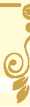 18.01.1980г.
08.12.1960г.
03.01.1960г.
16.12.1960г.
25.12.1970г.
25.12.1960г.
24.01.1980г.
01.12.1950г.
08.12.1980г.
24.12.1970г.
06.12.1980г.
09.12.1970г.
18.01.1960г.
16.12.1960г.
12.01.1980г.
13.01.1970г.
11.12.1960г.21.12.1960г.
10.01.1980г.
26.12.1960г.Профессиональные Юбилеи20 лет адвокатскойБабич Елена Михайловнадеятельности17.01.2000г.Гайдабура Марк Витальевич
Казакова Наталья Ивановна
Кузнецова Юлия Леонидовна
Никитина Ирина Михайловна
Никифоров Владимир Николаевич
Носырев Сергей Борисович
Павлюков Анатолий Иванович10.12.2000г.14.01.2000г.15.12.2000г.26.01.2000г.14.12.2000г.14.12.2000г.14.12.2000г.Татарченко Анастасия Анатольевна14.01.2000г.30 лет адвокатской деятельностиХалитов Ринат Мавлявиевич	25.12.1990г.Шишов Валерий Николаевич	25.12.1990г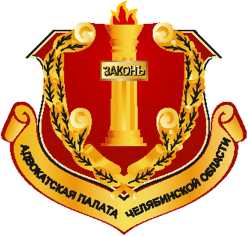 ВЕСТНИК№ 159 • 2021 г.Касли«ОаорскКарабашЧабаркул»Усть-КатавЕманжелинскПластТроицкВерхнеуральскАга понкаКарталыКиаигъсгоеФершампенуаз
Матитогорскф КопейскЧЕЛЯБИНСККоркино г*Златоуст‘ МиассАргаяш• КунашакДол пэдв-ре венскоеЮжноуральск	_ Октябрьское® —Увельский	®•ТрехгорныйКатав-Ивановск _^РХИИ? СнажмносW	Уфалей[нязапаровск “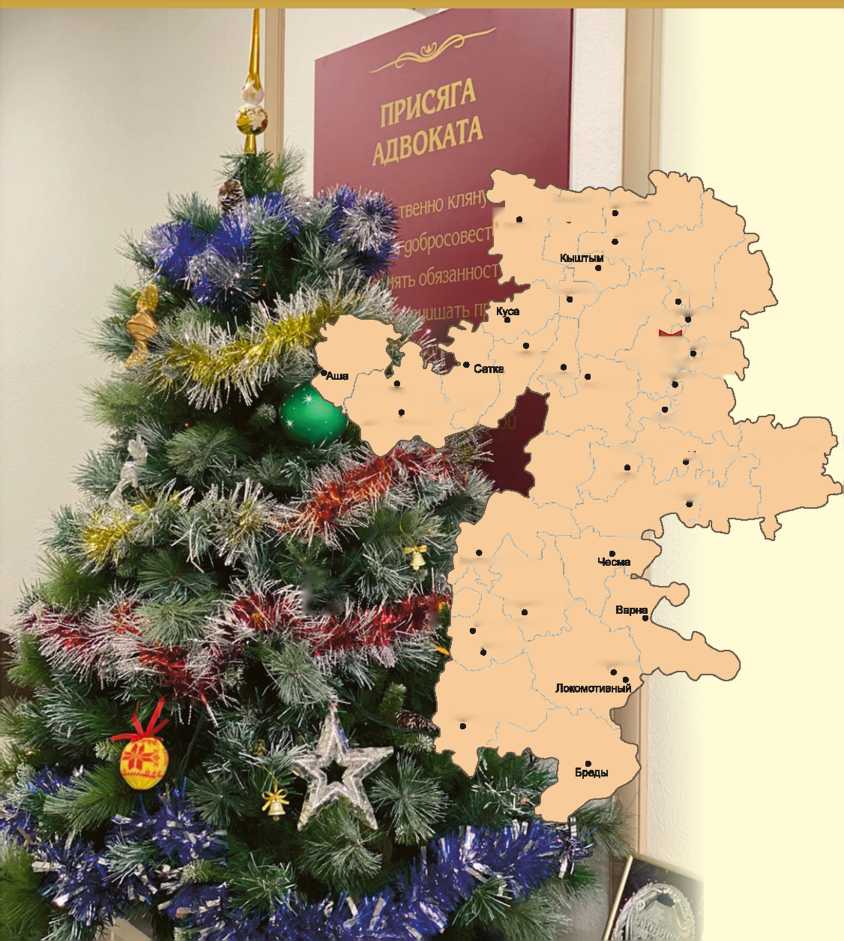 СОДЕРЖАНИЕВ Совете Адвокатской палатыИзменения в статусах адвокатов АПЧО 	 2АП ЧО: разъяснения, решения Совета АПЧО 	3Положение АП ЧО о специальном профессиональном
отличии адвоката «За оправательный приговор» 	 10ПОЛОЖЕНИЕО мерах социальной поддержки адвокатов и порядке
предоставления материальной помощи адвокатам-пенсионерам, прекратившим статус адвоката
в АП ЧО	 14Информация пресс-сужбы АПЧО	 19Об адвокате Елене Цыпиной 	 34В рамках проекта юридической помощи с 31tv.ru.Комментарии и помощь адвокатов АПЧО 	 382. ФПА РФКомиссия по этике и стандартам 	 45Информация ФПА РФ 	 60Авторская страничкаЕсли во взыскании оплаты защиты
по назначению в полном объеме отказано...Статья Анны Кудряшовой 	 75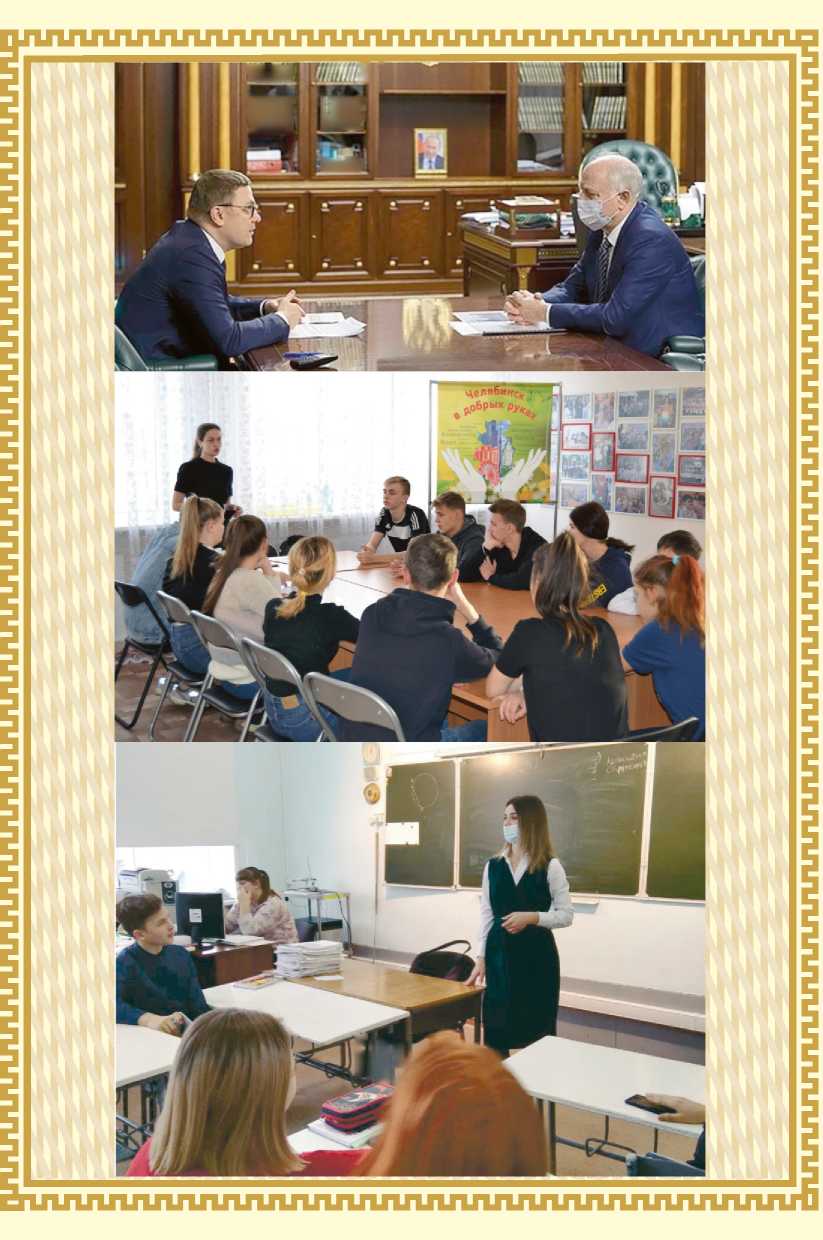 АДВОКАТСКАЯ ПАЛАТАВ СОВЕТЕ
АДВОКАТСКОЙ ПАЛАТЫПрисвоен статус адвокатам и приняты в члены Адвокат-
ской палаты Челябинской области:Дёмина Людмила ЛюдвиговнаМингалеева Марина РадиковнаНеуймина Антона Викторовича.Чернецкий Александр АлександровичТихонов Александр ЮрьевичВозобновлен статус адвокатам:Горбачевой Алене ВладимировнеБыковы Петру ВалерьевичуПриостановлен статус адвокатам:Черногорлову Артему ВладимировичуСимонову Арсену СимоновичуОтчислен из членов А двокатской палаты Челябинской облас-
ти в связи с переменой места жительства в другой субъект РФ:Колбышева Олеся ЮрьевнаПрекращен статус адвокатам:Руленко Елене ДанииловнеГрудиной Галине ИвановнеБлюм Ольге Павловне (в связи со смертью)Мякину Михаилу Дмитриевичу (в связи со смертью)Дубикову Алексею СергеевичуДерину Сергею ГербертовичуБабину Георгиу Михайловичу (в связи со смертью)Исключены из реестра адвокатских образований Челябинс-
кой области:адвокатский кабинет адвоката Дерина Сергея Гербертовичаг. Челябинск2ВЕСТНИК № /59» 2021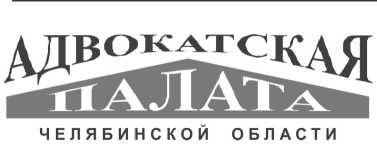 454080 г. Челябинск, ул. Тернопольская, 6
тел/факс 8 (351) 225-18-37, 225-18-34
Расчетный счет - 40703810600120000533Кор. счет - 30101810400000000 779
БИК-047501779 ИНН-7451190082 КПП-745101001
«Челябинвестбанк» г. Челябинска
www. apcho. f parf. ru	apcho .palata@mail. ru24 декабря 2020г.г.ЧелябинскРАЗЪЯСНЕНИЯВ связи с возникшими вопросами о правовой неопределенности
по вопросу о правомерности получения оплаты вознаграждения
адвоката на личный банковский счет (банковскую карту при осу-
ществлении безналичных расчетов адвокатами, осуществляющи-
ми деятельность в адвокатских кабинетах) и в соответствии с
и.и. 19 и. 3 ст. 31ФЗ "Об адвокатской деятельности и адвокатуре в
РФ" Совет адвокатской палаты Челябинской областиРАЗЪЯСНЯЕТ:Рассмотрев и обсудив Разъяснение Научно-консультативного
совета при Совете Адвокатской палаты Челябинской области от
23 декабря 2020г., Совет адвокатской палаты считает необходи-
мым разъяснить, что:В соответствии с пунктом 6 статьи 21 Федерального закона от
31.05.2002 № 63-ФЗ "Об адвокатской деятельности и адвокатуре
в Российской Федерации" (далее - Закон об адвокатуре) вознаграж-
дение, выплачиваемое адвокату доверителем, и (или) компенсация
адвокату расходов, связанных с исполнением поручения, подлежат
обязательному внесению в кассу соответствующего адвокатского
образования либо перечислению на расчётный счёт адвокатского
образования в порядке и сроки, которые предусмотрены соглаше-3АДВОКАТСКАЯ ПАЛАТАнием. В развитие данной нормы Советом Адвокатской палаты Че-
лябинской области 29 апреля 2010 года утверждено Положение о
соглашении об оказании юридической помощи, пункты 6 и 12 ко-
торого также содержат указание на обязанность адвоката незави-
симо от вида адвокатского образования обеспечить внесение суммы
вознаграждения в кассу адвокатского образования либо перечисле-
ние на расчётный счёт адвокатского образования.Таким образом, применимые положения законодательства пре-
дусматривают два различных способа принятия денежных средств
в зависимости от формы расчётов:при расчётах наличными денежными средствами вознаграж-
дение, выплачиваемое адвокату доверителем, подлежит обяза-
тельному внесению в кассу адвокатского образования;при расчётах в безналичной форме вознаграждение подлежит
перечислению на расчётный счёт адвокатского образования.В силу статьи 20 Закона об адвокатуре адвокатский кабинет
является одной из форм адвокатского образования, не имеющий
статуса юридического лица. Согласно пункту 4 статьи 21 Закон
об адвокатуре адвокат, учредивший адвокатский кабинет, откры-
вает счета в банках в соответствии с законодательством, имеет
печать, штампы и бланки с адресом и наименованием адвокатско-
го кабинета, содержащим указание на субъект Российской Феде-
рации, на территории которого учреждён адвокатский кабинет.Особенности открытия расчётных счетов адвокатам предусмот-
рены Инструкцией Банка России от 30.05.2014 № 153-И "Об от-
крытии и закрытии банковских счетов, счетов по вкладам (депози-
там), депозитных счетов". Расчётные счета, в соответствии с пунк-
том 2.3 Инструкции № 153-И, открываются юридическим лицам,
не являющимся кредитными организациями, а также индивиду-
альным предпринимателям или физическим лицам, занимающим-
ся в установленном законодательством Российской Федерации по-
рядке частной практикой, для совершения операций, связанных с
частной практикой. Для открытия расчётного счета физическому
лицу, занимающемуся в установленном законодательством РФ по-
рядке частной практикой, в банк представляются документ, удос-
товеряющий личность физического лица, свидетельство о поста-
новке на учёт в налоговом органе, а для открытия расчётного счета
адвокату дополнительно представляются документ, удостоверяю-
щий регистрацию адвоката в реестре адвокатов, и документ, под-4ВЕСТНИК № /59» 2021тверждающий учреждение адвокатского кабинета (пункт 4.8.). При
этом, для учёта движения денежных средств, связанных с профес-
сиональной (финансовой) деятельностью, адвокатам, учредившим
адвокатский кабинет, открывается балансовый счёт с кодом №
40802 "Индивидуальные предприниматели".Согласно пункту 2.2 Инструкции № 153-И текущие счета от-
крываются физическим лицам для совершения операций, не свя-
занных с предпринимательской деятельностью или частной прак-
тикой, с кодом № 40817. В письме Банка России от 18.06.2018 N
18-1-1-11/982 содержатся разъяснения относительно того, что
балансовый счёт№ 40817 "Физические лица" предназначен для
учёта денежных средств физических лиц, не связанных с осуще-
ствлением ими предпринимательской деятельности, и, соответ-
ственно, для учёта денежных средств адвокатов, учредивших ад-
вокатский кабинет, связанных с их профессиональной (финансо-
вой) деятельностью, применяться не может.Следует учесть имеющуюся судебную практику, согласно ко-
торой расчёты, связанные с профессиональной деятельностью ад-
воката, осуществляются через соответствующие банковские сче-
та (апелляционное определение Верховного суда Республики Коми
от 17.03.2014 по делу № 33-1205/2014, определение Липецкого
областного суда от 16.03.2016 по делу № 33-794/2016).По данному вопросу также неоднократно давались разъяснения
адвокатскими палатами субъектов РФ. Так, Совет Адвокатской
палаты города Москвы в разъяснении № 8 от 24 сентября 2015 года
обратил особое внимание адвокатов, осуществляющих свою адво-
катскую деятельность в адвокатских кабинетах, что денежные сред-
ства за оказание юридической помощи и компенсация расходов,
связанных с осуществлением адвокатской деятельности, должны
зачисляться исключительно на счёт адвокатского образования -
адвокатского кабинета, а не на личный банковский счёт адвоката.Изложенное свидетельствует о том, что получение гонорара
адвокатом в безналичной форме посредством перечисления на пла-
тёжную карту, принадлежащую адвокату лично (на текущий или
лицевой счёт физического лица в банке), является нарушением
требований пункта 6 статьи 25 Закона об адвокатуре.Следует отметить, что не только зачисление денежных средств,
но и расходование денежных средств в безналичной форме постоль-
ку, поскольку расходы связаны с адвокатской деятельностью,5АДВОКАТСКАЯ ПАЛАТАтакже должно осуществляться адвокатом с использованием рас-
чётного счёта адвокатского кабинета. В частности, уплату обяза-
тельных отчислений на общие нужды Адвокатской палаты обла-
сти необходимо производить с расчётного счёта адвокатского ка-
бинета. Для обеспечения исполнения адвокатом обязанности по
внесению обязательных отчислений, а также в целях контроля
соблюдения адвокатом законодательства об адвокатуре, Адвокат-
ская палата вправе запрашивать, а адвокат обязан по запросу
Адвокатской палаты предоставить реквизиты расчётного счёта
адвокатского кабинета, используемого для ведения расчётов, свя-
занных с профессиональной деятельностью адвоката.Учитывая интересы доверителей в осуществлении безналич-
ных расчётов, адвокат, осуществляющий деятельность в адво-
катском кабинете, обязан заблаговременно принять меры для того,
чтобы обеспечить доверителю возможность безналичной уплаты
вознаграждения, в связи с чем такой адвокат обязан открыть в
банке расчётный счёт адвокатского кабинета, а отсутствие такого
счёта само по себе является нарушением требований пункта 4 ста-
тьи 21 Закона об адвокатуре.В связи с изложенным, Совет адвокатской палаты Челябинс-
кой области считает необходимым дать следующие разъяснения и
рекомендации:Адвокаты, осуществляющие деятельность в адвокатских
кабинетах, обязаны открыть в банке расчётный счёт адвокатско-
го кабинета (с кодом 40802) и при получении вознаграждения и
компенсации расходов в связи с адвокатской деятельностью в без-
наличной форме обязаны обеспечить зачисление этих сумм на рас-
чётный счёт адвокатского кабинета.Отсутствие открытого в банке расчётного счёта адвокатско-
го кабинета, а также получение адвокатом перечислений в безна-
личной форме на текущий или лицевой счёт физического лица (с
кодом 40817) является нарушением законодательства об адво-
катской деятельности и адвокатуре.Совету Адвокатской палаты Челябинской области обеспе-
чить контроль соблюдения адвокатами указанных положений за-
кона, в том числе организовать методическую помощь адвокатам
в открытии расчётных счетов адвокатских кабинетов.Президент адвокатской палаты	И.3.Казаков6ВЕСТНИК № /59» 2021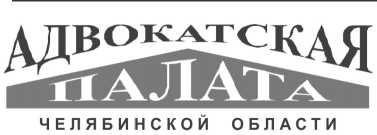 454080 г. Челябинск, ул. Тернопольская, 6
тел/факс 8 (351) 225-18-37, 225-18-34
Расчетный счет - 40703810600120000533Кор. счет - 30101810400000000 779
БИК-047501779 ИНН-7451190082 КПП-745101001
«Челябинвестбанк» г. Челябинска
www. apcho. f parf. ru	apcho .palata@mail. ruРЕШЕНИЕСОВЕТА АДВОКАТСКОЙ ПАЛАТЫ ЧЕЛЯБИНСКОЙОБЛАСТИ24 декабря 2020г.	г. ЧелябинскВ соответствии с подпунктом 1 пункта 3 статься 31 Федераль-
ного закона "Об адвокатской деятельности и адвокатуре в Россий-
ской Федерации" Совет Адвокатской палаты Челябинской облас-
тиРЕШИЛ:Избрать Вице-президента Адвокатской палаты Челябинс-
кой области Никитина Сергея Владимировича.Опубликовать Решение Совета Адвокатской палаты Челя-
бинской области в печатном издании "Вестник" Адвокатской па-
латы Челябинской области.Президент
Адвокатской палаты
Челябинской областиИ.З. Казаков7АДВОКАТСКАЯ ПАЛАТА454080 г. Челябинск, ул. Тернопольская, 6
тел/факс 8 (351) 225-18-37, 225-18-34
Расчетный счет - 40703810600120000533Кор. счет - 30101810400000000 779БИК-047501779 ИНН-7451190082 КПП-745101001
«Челябинвестбанк» г. Челябинска
www. apcho .f parf. ru	apcho. palata@mail. ruРЕШЕНИЕСОВЕТА АДВОКАТСКОЙ ПАЛАТЫ ЧЕЛЯБИНСКОЙ
ОБЛАСТИ24 декабря 2020г.	г. ЧелябинскВ соответствии с подпунктом 1 пункта 3 статься 31 Федераль-
ного закона "Об адвокатской деятельности и адвокатуре в Россий-
ской Федерации" Совет Адвокатской палаты Челябинской облас-
тиРЕШИЛ:Избрать Вице-президента Адвокатской палаты Челябинс-
кой области Классена Александра Николаевича.Опубликовать Решение Совета Адвокатской палаты Челя-
бинской области в печатном издании "Вестник" Адвокатской па-латы Челябинской области.ПрезидентАдвокатской палатыЧелябинской областиИ.З. Казаков8ВЕСТНИК № /59» 2021РЕШЕНИЕСовета Адвокатской палаты Челябинской области24.12. 2020 г.	г. ЧелябинскВ связи с прекращением статуса и освобождения от обязаннос-
тей координатора по делам по назначению в порядке ст.ст. 50,51
УПК РФ по Кизильскому району Челябинской области адвоката
Грудиной Галины Ивановны и возложении обязанностей коорди-
натора по работе по назначению в Кизильском районе Челябинс-
кой области, на адвоката Айсаринову Жанну Исеновну, колле-
гия адвокатов Кизильского района, per.номер 74/1900) Совет
Адвокатской палаты, -РЕШИЛ:1.Освободить от обязанностей координатора по обеспечению
защиты в делах по назначению, в порядке ст.ст. 50,51 УПК РФ, в
Кизильском районе Челябинской области Грудину Галину Ива-
новну.Назначить координатором по обеспечению защиты в делах
по назначению, в порядке ст. ст. 50,51 УПК РФ, в Кизильс-
ком районе Челябинской области адвоката Айсаринову Жанну
Исеновну, коллегия адвокатов Кизильского района, per.номер
74/1900)Внести в Список координаторов по оказанию юридической
помощи по назначению органами дознания, предварительного
следствия, суда и оказания бесплатной юридической помощи на
территории Челябинской области соответствующие изменения.Координатору довести настоящие изменения до руководите-
лей правоохранительных органов и суда, закрепленных за адво-
катским образованием;Решение опубликовать в Вестнике адвокатской палаты Че-
лябинской области.ПрезидентАдвокатской палатыЧелябинской области	И.З. Казаков9АДВОКАТСКАЯ ПАЛАТАПоложениеАдвокатской палаты Челябинской области
о специальном профессиональном отличии адвоката
" За оправдательный приговор "Утверждено
Советом Адвокатской палаты Челябинской области
"29" октября 2020г.Добросовестная, высокопрофессиональная деятельность адво-
ката в сочетании с долголетним безупречным исполнением про-
фессионального долга является основанием для его профессио-
нального отличия.Адвокат в силу своего уникального статуса независимого про-
фессионального советника принимает самостоятельные решения,
за которые несет персональную ответственность, полагаясь при
этом на собственные знания и опыт. В связи с этим эффективная и
самоотверженная деятельность адвоката, чтущего принципы сво-
ей профессии и уважающего ее традиции, должна непременно по-
ощряться членами профессионального сообщества, которые са-
мостоятельно выявляют и чествуют своих выдающихся коллег.Настоящее Положение исходит из того, что справедливые кри-
терии и прозрачная, беспристрастная процедура поощрения адво-
катов требуют конкретизации оснований и условий представле-
ния адвокатов к награждению, а также четкого разграничения
критериев применения меры поощрения и вида профессионально-
го отличия. Подобный подход позволяет достичь единообразия
практики награждения адвокатов и способствует сплочению все-
го адвокатского сообщества, хранящего верность традициям рус-
ской присяжной адвокатуры.Адвокатская Палата Челябинской области с особым уважени-
ем относится к профессиональным достижениям адвокатов, до-
бившихся оправдания своих подзащитных поскольку это, как
правило, является результатом высокопрофессиональной и успеш-
ной работы адвоката и несет конкретный результат для его подза-
щитного.В целях поощрения адвокатов, добившихся оправдательных
приговоров Адвокатская палата Челябинской области учреждает
специальное профессиональное отличие:10ВЕСТНИК № /59» 2021Номинация "За оправдательный приговор".Раздел 1Задачи и цели:Основной задачей учреждения специального профессио-
нального отличия "За оправдательный приговор" Адвокатской
Палаты Челябинской области является обеспечение права каж-
дого адвоката на справедливую и достойную оценку своего труда
со стороны своих коллег по профессии.Целями учреждения специального профессионального
отличия "За оправдательный приговор" Адвокатской Палаты
Челябинской области является:сохранение и приумножение лучших традиций русской при-
сяжной, советской и российской адвокатуры;укрепление авторитета адвокатуры и поддержание высоких
морально-этических качеств своих членов;признание профессиональных заслуг адвокатов и стимули-
рование активного участия в жизни адвокатского сообщества;нравственная поддержка молодых, талантливых адвокатов
и ветеранов адвокатуры Челябинской области;Принципами учреждения специального профессионального
отличия "За оправдательный приговор" Адвокатской Палаты
Челябинской области являются:повышение профессионального и этического уровня адвока-
тов, выявление и поощрение адвокатов, способных стать образ-
цом в выполнении своих профессиональных обязанностей, при-
мером для подражания молодым адвокатам;выявление лучших адвокатов, публичное признание их
заслуг, способствующее повышению престижа профессии и обще-
го уровня адвокатского сообщества Челябинской области;признание и поощрение положительных результатов и дос-
тижений адвокатов;закрепление и распространение лучшего опыта работы адво-
катов по защите прав и законных интересов доверителей;Применение меры поощрения в виде специального профес-
сионального отличия "За оправдательный приговор" Адвокатс-
кой Палаты Челябинской области должно носить публичный,
открытый характер, способствовать созданию личной репутации
адвоката и повышению его авторитета.11АДВОКАТСКАЯ ПАЛАТАОсновной задачей Адвокатской палаты Челябинской об-
ласти в этом направлении деятельности является поддержание
корпоративного духа, взаимное информирование членов Адвокат-
ской Палаты Челябинской области о профессиональных успехах
и достижениях адвокатов.Раздел 2Общие основания и условия применения меры поощрения в виде
специального профессионального отличия "За оправдательный
приговор"Общими основаниями применения меры поощрения явля-
ются:положительные результаты по конкретному уголовному
делу в виде вынесения оправдательного приговора, вступившего в
законную силу;высокий уровень профессионализма в оказании юридичес-
кой помощи физическим лицам;Представляемые к поощрению адвокаты должны отвечать
следующим требованиям:добросовестность и ответственность;безупречная репутация в адвокатском сообществе.Общими условиями предоставления меры поощрения в
виде специального профессионального отличия "За оправдатель-
ный приговор" являются:отсутствие задолженности адвоката по ежемесячным обяза-
тельным отчислениям на общие нужды ФПА РФ и АПЧО;отсутствие возбужденного дисциплинарного производства в
отношении адвоката, а равно примененных мер дисциплинарной
ответственности, которые не сняты и не погашены в установлен-
ном порядке;постоянное повышение квалификации и прохождение кур-
сов повышения квалификации в объеме, установленном Советом
Федеральной палатыРаздел 3Порядок применения меры поощрения в виде специального
профессионального отличия "За оправдательный приговор"Правом внесения в Адвокатскую Палату Челябинской об-
ласти представления о применении меры поощрения в виде специ-12ВЕСТНИК № /59» 2021ального профессионального отличия "За оправдательный приго-
вор" обладает:Президент Адвокатской Палаты Челябинской области;Вице-Президенты Адвокатской Палаты Челябинской обла-
сти;Члены Совета Адвокатской палаты Адвокатской Палаты
Челябинской области;руководители адвокатских образований;К представлению о применении меры поощрения прилага-
ются:3.2.1 характеристики и иные документы, свидетельствую-
щие о добросовестности и ответственности адвоката, его безуп-
речной репутации в адвокатском сообществе;надлежащим образом удостоверенная копия оправда-
тельного приговора, вступившего в законную силу;копии материалов адвокатского производства, свиде-
тельствующие о реальном вкладе адвоката в вынесение оправда-
тельного приговора (копии протокола судебного заседания, хода-
тайств адвоката о прекращении дела, текст защитительной речи
и т.п.).Поводом для применения меры поощрения в виде специ-
ального профессионального отличия "За оправдательный приго-
вор" также может быть и информация, полученная из других ис-
точников (органы государственной власти, общественные и иные
организации, доверители, СМИ).По итогам рассмотрения представлений и материалов Со-
вет Адвокатской палаты Челябинской области принимает реше-
ние о присуждении меры поощрения, в виде специального профес-
сионального отличия "Заоправдательный приговор".Вручение меры поощрения в виде специального професси-
онального отличия - Грамоты "За оправдательный приговор", а
также денежной премии в сумме 10 000 рублей осуществляется по
результатам года публично, в торжественной обстановке руковод-
ством Адвокатской Палаты Челябинской области на Ежегодной
Конференция адвокатов Адвокатской палаты Челябинской обла-
сти.Президент Адвокатской палатыЧелябинской области	И.З. Казаков	 13АДВОКАТСКАЯ ПАЛАТАРЕШЕНИЕСовета адвокатской палаты Челябинской области(О внесении дополнений в Положение
о социальной поддержке адвокатов)
29.10.2020г.	г. ЧелябинскДополнить и.и. "б" п.2.3., который изложить в следующей
редакции - "адвокатам, ушедшим на пенсию по возрасту на общих
основаниях, имеющих стаж работы в АПЧО не менее 15 лет, ока-
зывается социальная поддержка к Дню Победы и к дню пожилого
человека".Дополнить главу 4 подпунктом 4.2.4., который изложить в
следующей редакции - "по основаниям, изложенным в и.и. "б", и
2.3. - 4000 рублей.Президент Адвокатской палатыЧелябинской области	И.3.КазаковПринято 16 Конференцией адвокатов
Адвокатской палаты
Челябинской области
от 21 декабря 2018 годаПОЛОЖЕНИЕО мерах социальной поддержки адвокатов и порядке
предоставления материальной помощи адвокатам-
пенсионерам, прекратившим статус адвоката в Адвокатской
палате Челябинской областиОБЩИЕ ПОЛОЖЕНИЯНастоящее Положение принято с целью поднятия пре-
стижа статуса адвоката, повышения уровня социальной защи-
щенности, а также поддержания корпоративного духа членов Ад-
вокатской палаты Челябинской области.Адвокатская палата Челябинской области считает своим дол-
гом отмечать важные события в личной жизни адвокатов, сотруд-
ников аппарата Палаты и ветеранов адвокатуры Челябинской
области, а также оценивать степень верности адвокатскому дол-14ВЕСТНИК № /59» 2021гу, выражающуюся в продолжительной работе и во вкладе в вос-
питание и обучение молодых адвокатов профессиональному мас-
терству и нравственным началам адвокатской деятельности.Настоящее Положение определяет порядок и условия со-
циальной поддержки и материальной помощи адвокатам, а так-
же адвокатам - пенсионерам после прекращения статуса адвоката
в Адвокатской палаты Челябинской области в случаях, опреде-
ляемых данным Положением.Источником средств на социальную поддержку и оказа-
ние материальной помощи являются ежемесячные отчисления
адвокатов и иные поступления в объеме, предусмотренном на эти
цели сметой доходов и расходов, утверждённой Конференцией
Адвокатской палаты Челябинской области.Меры социальной поддержки и оказания материальной
помощи адвокатам и адвокатам пенсионерам после прекращения
статуса адвоката могут быть приостановлены и или полностью
прекращены, если для их предоставления у Адвокатской палаты
Челябинской области не окажется достаточно средств.Действие настоящего Положения распространяется толь-
ко на адвокатов Адвокатской палаты Челябинской области и ад-
вокатов - пенсионеров после прекращения статуса адвоката в Ад-
вокатской палате Челябинской области.Законодательство Российской Федерации не обязывает
организации оказывать социальную поддержку и выплачивать
материальную помощь. Соответственно настоящее Положение не
является обязательством Палаты перед адвокатами и адвоката-
ми - пенсионерами, прекратившими статус адвоката, и не может
являться основанием для взыскания с Адвокатской палаты Че-
лябинской области средств на социальную поддержку и матери-
альной помощи, предусмотренной настоящим Положением.МЕРЫ СОЦИАЛЬНОЙ ПОДДЕРЖКИИ УСЛОВИЯ ОКАЗАНИЯ МАТЕРИАЛЬНОЙ ПОМОЩИПод материальной помощью понимается социально-эко-
номическая услуга, состоящая в представлении денежных средств.Материальная помощь, оказываемая Адвокатской пала-
той Челябинской области для адвокатов и адвокатов - пенсионе-
ров после прекращения статуса адвоката, имеет разовый, или ре-
гулярный - ежемесячный характер.15АДВОКАТСКАЯ ПАЛАТАСоциальная поддержка и материальная помощь оказывается:а)	адвокатам, попавшим в трудную жизненную ситуацию:заболевание, повлекшее за собой приостановление статуса
адвоката, в связи сневозможностью исполнения им адвокатских обязанностей,
родственникам умершего адвоката, или вступление в силу
решения суда об объявлении лица (адвоката) умершим,пострадавшим, в результате стихийных бедствий и иных
чрезвычайных ситуаций,б)	адвокатам, ушедшим на пенсию по возрасту на общих осно-
ваниях и прекратившим статус адвоката в АПЧО. Социальная
поддержка данной категории адвокатов выплачивается им по до-
стижении ими 70 лет, и имеющими адвокатский стаж в Адвокат-
ской палате Челябинской области не менее 35 лет.Примечание:и.б,ч.2.3. не распространяется на адвокатов, статус которых
прекращен на основании приговора суда за совершенное преступ-
ление, либо по решению Совета АПЧО за совершенный дисципли-
нарный проступок, а также на адвокатов имеющих право на полу-
чение пенсии по иным основаниям (судьи, работники прокурату-
ры, следственного комитета, МВД, ФСБ, ФСИН, МЧС и т.д.),в)	в памятные даты и государственные праздники,
Социальная поддержка и материальная помощь может бытьоказана и в иных случаях по решению Совета АПЧО.ПОРЯДОК ОКАЗАНИЯ СОЦИАЛЬНОЙ ПОДДЕРКИИ МАТЕРИАЛЬНОЙ ПОМОЩИРешение о социальной поддержке и материальной помо-
щи, оказываемой Адвокатской палатой Челябинской области,
принимается Советом Адвокатской палаты Челябинской области
на основании письменного заявления адвоката или адвоката-пен-
сионера, прекратившего статус адвоката, на имя Президента па-
латы. К заявлению прилагаются: документы подтверждающие
основания к выплатам материальной помощи. Для пенсионеров
(копия пенсионного удостоверения, выписка из решения Совета
палаты о прекращении статуса адвоката, копия паспорта, для
подтверждения возраста, сведения о стаже адвокатской деятель-
ности в адвокатуре Челябинской области).По представлению Президента АПЧО и решению Совета АПЧО16ВЕСТНИК № /59» 2021адвокат- пенсионер может быть ограничен или лишен социальной
и пенсионной поддержки за дискредитирующие действия, пороча-
щие честь, достоинство и звание адвоката, в период его адвокатс-
кой деятельности.Решение о социальной поддержке и оказании материаль-
ной помощи принимается Советом палаты не позднее 30 (тридца-
ти) дней с момента регистрации заявления.Принятое Советом палаты положительное решение об удов-
летворении заявления о социальной поддержке и выделении мате-
риальной помощи оформляется распоряжением Президента пала-
ты с указанием Ф.И.О., объема помощи, срока выплаты, основа-
ния для выплаты и ссылки на пункты настоящего Положения.Выплата денежных средств пенсионеру, прекратившему
статус адвоката, производится в индивидуальном порядке начи-
ная с 01 января года, следующего за календарным годом в течении
которого Советом Адвокатской палаты было принято решение о
выплате.РАЗМЕРЫ ОКАЗЫВАЕМОЙ СОЦИАЛЬНОЙ
ПОДДЕРЖКИ И МАТЕРИАЛЬНОЙ ПОМОЩИРаботающие адвокаты со стажем адвокатской деятельно-
сти в АПЧО - 40 лет и выше освобождаются от ежемесячных обя-
зательных отчислений на нужды Адвокатской палаты.Размеры оказываемой материальной помощи с целью со-
циальной поддержки адвокатов и адвокатов-пенсионеров, превра-
тивших статус адвоката, определены на основании имеющихся
материальных возможностей и с учетом предполагаемого финан-
сового положения Адвокатской палаты Челябинской области на
ближайшие годы в размерах:По основаниям, предусмотренными и.и. "а", и.2.3.
Положения, - до 50 000 руб.По основаниям, предусмотренными и.и. "б" и.2.3. Поло-
жения - для адвокатов- пенсионеров со стажем адвокатской деятель-
ности в АПЧО от 35 до 40 лет, прекративших статус адвоката и по
достижении ими 70 лет - 2000 (две тысячи) рублей ежемесячно.По основаниям, предусмотренными и.и. "г" и.2.3, для
адвокатов-пенсионеров со стажем адвокатской деятельности 40
лет и выше, а также для адвокатов-пенсионеров, имеющих осо-
бые заслуги перед АПЧО по представлению Президента АПЧО и17АДВОКАТСКАЯ ПАЛАТАрешению Совета АПЧО со стажем адвокатской деятельности от
35 лет и выше, прекративших статус адвоката и по достижении
ими 70 лет - 5000 (пять тысяч) рублей ежемесячно.В состав сумм подлежащих указанным выше выплатам не вхо-
дят затраты на налоговые отчисления и банковское обслуживание.ЗАКЛЮЧИТЕЛЬНЫЕ ПОЛОЖЕНИЯВ адвокатский стаж, предусмотренный в Положении, вхо-
дит период времени приостановленного статуса, связанного с бо-
лезнью адвоката, препятствующей исполнению им адвокатской
деятельности, а также приостановления статуса адвоката, свя-
занного с беременностью, родами и уходом за ребенком.Материальная помощь с целью социальной поддержки пен-
сионеров, прекратившими статус адвоката, может быть перечисле-
на по безналичному расчету на банковский счет пенсионера, либо
выдана из кассы Адвокатской Палаты наличными средствами.Материальная помощь с целью социальной поддержки
адвокатов и адвокатов- пенсионеров, прекративших статус адво-
ката, выплачивается за счет целевых средств Адвокатской пала-
ты Челябинской области, предусмотренных сметой доходов и рас-
ходов на отчетный период в соответствии с целевым назначением.Настоящее Положение утверждается решением Конфе-
ренции Адвокатской палаты Челябинской области. Изменения и
дополнения в Положение могут быть внесены решением Конфе-
ренции Адвокатской палаты по инициативе Совета АПЧО.Контроль за использованием средств, предназначенных
для оказания материальной помощи с целью социальной поддер-
жки адвокатов и адвокатов-пенсионеров, прекративших статус
адвоката, осуществляют: Президент Адвокатской палаты Челя-
бинской области, Совет палаты, Ревизионная комиссия палаты,
Главный бухгалтер АПЧО.4.8.Отчет об использовании средств, предназначенных для
материальной помощи с целью социальной поддержки адвокатов
и адвокатов, прекративших статус адвоката, в связи с уходом на
пенсию, представляется Президентом одновременно с годовым
отчетом на ежегодной Конференции адвокатов Адвокатской па-
латы Челябинской области.Президент адвокатской палаты Челябинской областиИ.З. Казаков18ВЕСТНИК № /59» 2021Последовательная борьба с нарушениями дает свои плоды5 ноября 2020 г.Челябинское УФАС России пресекло незаконное информиро-
вание об "услугах адвоката" после обращения адвокатской пала-
ты региона 3 ноября на сайте Управления Федеральной антимо-
нопольной службы по Челябинской области (далее - Челябинское
УФАС) опубликована информация о том, что ООО "Перегонцев и
партнеры" исполнило предупреждение Челябинского УФАС по
удалению с сайта недостоверных сведений о дате образования юри-
дической компании и предоставлении адвокатских услуг.Данное предупреждение было вынесено после рассмотрения
обращения Адвокатской палаты Челябинской области (далее -
АПЧО) в Челябинское УФАС. Президент АПЧО Иван Казаков со-
общил, что палата продолжит деятельность, направленную на
отслеживание и пресечение подобных нарушений для того, чтобы
граждане, нуждающиеся в юридической помощи, получали гра-
мотную, качественную поддержку и защиту. Как сообщила пресс-
служба АПЧО, в последнее время одной из угроз получения граж-
данином некачественной юридической помощи является непра-
вомерная реклама. Отдельные юридические и физические лица г.
Челябинска, рекламируя свои услуги по оказанию юридической
помощи в сети "Интернет", незаконно используют термины "ад-
вокат", "адвокатская деятельность" и "адвокатура".По мнению президента АПЧО Ивана Казакова, это является се-
рьезной проблемой, требующей незамедлительных и точных дей-
ствий. "Адвокатура призвана защищать и отстаивать права граж-
дан. Именно они в даннойситуации могут очень сильно пострадать
от некомпетентных, неквалифицированных и непорядочных дей-
ствий лиц, размещающих такую рекламу", - отметил он.Как подчеркнули в АПЧО, ненадлежащая реклама нарушает
права и законные интересы граждан, поскольку последние не об-
ладают специальными знаниями и в их восприятии адвокат апри-
ори является профессионалом высокого класса, его помощь более
востребована, чем услуги прочих юристов.Таким образом, недобросовестные рекламодатели получают
дополнительные преимущества при осуществлении своей деятель-
ности. Кроме того, использование вышеперечисленных терминов
допускается лишь адвокатскими образованиями. Использование19АДВОКАТСКАЯ ПАЛАТАже их в предпринимательской деятельности противоречит зако-
нодательству РФ, требованиям добропорядочности, разумности,
справедливости; направлено на получение преимуществ при осу-
ществлении своей деятельности лицами, не являющимися адво-
катами, что нарушает требования ст. 14.2 Закона о защите кон-
куренции.В ходе изучения ресурсов в сети "Интернет" АПЧО выявила
факт использования ООО "Перегонцев и партнеры" термина "ад-
вокат" на общедоступном сайте. Кроме того, АПЧО обнаружила,
что ООО "Перегонцев и партнеры" вводит пользователей сайта
относительно даты своего создания. По выявленным фактам АПЧО
6 июля 2020 г. обратилась в Челябинское УФАС с заявлением.По итогам рассмотрения заявления АПЧО Челябинское УФАС
6 октября 2020 г. выдало ООО "Перегонцев и партнеры" предуп-
реждение о необходимости устранения нарушения антимонополь-
ного законодательства путем удаления с интернет-ресурса недо-
стоверных сведений о дате создания (периоде работы) ООО "Пере-
гонцев и партнеры", а также термина "адвокат" в совокупности с
иными сведениями, создающими впечатление, что в состав ООО
"Перегонцев и партнеры" входят лица, которые обладают стату-
сом адвоката и осуществляют адвокатскую деятельность, так как
данные сведения соответствуют действительности и могут ввести
потенциальных потребителей в заблуждение относительно лица,
оказывающего услуги.Срок выполнения предупреждения был определен до 3 ноября
2020 г. В указанный срок ООО "Перегонцев и партнеры" исполни-
ло требования Челябинского УФАС по удалению с сайта недосто-
верных сведений о дате образования юридической компании и пре-
доставлении адвокатских услуг.Таким образом, незаконные действия ООО "Перегонцев и парт-
неры", выражавшиеся в недобросовестной и недостоверной рек-
ламе, были пресечены.Президент АПЧО Иван Казаков сообщил, что палата продол-
жит деятельность, направленную на отслеживание и пресечение
подобных нарушений. "Российские граждане, нуждающиеся в юри-
дической помощи, должны получать грамотную, качественную
поддержку и защиту. Адвокатская палата Челябинской области
сделает для достижения этой цели все возможное", - заверил он.Пресс-служба АПЧО20ВЕСТНИК № /59» 2021Турнир по бильярду13 ноября 2020 года в бильярдном клубе "Дворецкий" г. Челя-
бинска состоялся турнир по бильярду, организованный Адвокат-
ской палатой ЧО и Советом молодых адвокатов АПЧО.Мероприятие не было массовым, проходило при соблюдении
всех санитарно-гигиенических мер и поэтому его решено было не
отменять, в связи со сложившейся ситуацией в стране и нашем
регионе.Участниками стали первые 15 адвокатов, отправившие заяв-
ки организаторам мероприятия. Участие было бесплатным, а ко-
личество мест ограничено.Игра началась в 18:00 и проходила в два этапа. Первый - груп-
повой, а второй этап - на вылет участника. Адвокаты сражались
за победу до позднего вечера. Все участники признаются, что по-
лучили мощный заряд положительных эмоций, отточили и усо-
вершенствовали своё мастерство, смогли абстрагироваться и от-
влечься от текущих проблем, полностью сосредоточиться на би-
льярде и самом процессе игры.Хочется особо отметить и поздравить победителей турнира:
Кузьмин Филипп -1 место;Сергушкин Дмитрий - 2 место;Блюденов Константин - 3 место.Турнир по бильярду, организуемый Адвокатской палатой Че-
лябинской области и Советом молодых адвокатов АПЧО уже стал
доброй и всеми любимой традицией. Это одно из самых востребуе-
мых мероприятий, проводимых молодыми адвокатами.Хочется пожелать дальнейших успехов всем тем, кто уже ус-
пел поучаствовать в турнире и приглашаем всех, кто ещё только
собирается это сделать.Мы ждём Вас на наших дальнейших спортивных мероприятиях.Пресс-служба АПЧОМероприятие, посвященное
Дню правовой помощи детям16 ноября 2020 года Адвокатская палата Челябинской области
и Совет молодых адвокатов АПЧО совместно с Главным управле-
нием юстиции Челябинской области провели в режиме видеокон-
ференции мероприятие, посвященное Дню правовой помощи детям.21АДВОКАТСКАЯ ПАЛАТАКонсультации по юридическим вопросам получили жители
Челябинска, Магнитогорска, Еманжелинска, Снежинска, Миас-
са и Касли. В онлайн-консультировании приняли участие пред-
ставители Адвокатской палаты Челябинской области, начальник
отдела организации работы по оказанию бесплатной юридичес-
кой помощи и обеспечения деятельности Комиссии по вопросам
помилования на территории Челябинской области Ольга Малева,
первый заместитель начальника Главного управления Вячеслав
Зайцев, председатель челябинского отделения Всероссийской орга-
низации родителей детей-инвалидов Наталья Кутепова.Адвокат АП Челябинской области Денис Смирнов ответил на
поступившие вопросы, а также разъяснил гражданам права и воз-
можности, которыми они обладают по закону и, с требованиями
об исполнении и соблюдении которых они могут смело обращать-
ся в соответствующие государственные органы. Гражданам были
даны подробные консультации и алгоритм действий по разреше-
нию возникающих проблем.Самыми актуальными оказались вопросы обеспечения жиль-
ем детей-инвалидов, право на получение льгот опекунами несо-
вершеннолетних, внеочередное обслуживание детей-инвалидов в
учреждениях здравоохранения.Президент АПЧО Иван Казаков, подводя итоги мероприятия,
пояснил: "Я уже не раз говорил о том, что оказание юридической
помощи детям, является для Адвокатской палаты Челябинской
области приоритетным направлением деятельности. Сегодняш-
нее мероприятие - это еще один шаг в формировании фундамента
юридической поддержки и представлении интересов детей нашего
региона. Мы последовательно исполняем намеченные нами цели
и будем продолжать максимально эффективно работать в направ-
лении осуществлении защиты прав детей, попавших в тяжелую
жизненную ситуацию".Пресс-служба АПЧОМероприятие, посвященное
Дню правовой помощи детям19 ноября 2020 года Адвокатская палата Челябинской области
и Совет молодых адвокатов АПЧО совместно с Главным управле-
нием юстиции Челябинской области провели в онлайн-режиме ме-
роприятие, посвященное Дню правовой помощи детям. Ребятам из22ВЕСТНИК № /59» 2021Центра помощи детям, оставшимся без попечения родителей, "Аис-
тенок" была проведена онлайн-лекция на темы ответственности
несовершеннолетних за употребление и распространение наркоти-
ческих средств, а также преступлений в сети Интернет.В онлайн-консультировании приняли участие представители
Адвокатской палаты Челябинской области и начальник отдела
организации работы по оказанию бесплатной юридической помо-
щи и обеспечения деятельности Комиссии по вопросам помилова-
ния на территории Челябинской области Ольга Малева.Адвокат АП Челябинской области Денис Смирнов раскрыл ос-
новные вопросы указанных тем, пояснил детям их особенности и
объяснил, как избежать подобных ситуаций и что необходимо
предпринять, если все-таки ребёнок попал в неблагоприятную
ситуацию. Далее дети смогли задать все интересующие их вопро-
сы как по указанным темам, так и по другим важным для них
задачам. В частности, ребят интересовали вопросы социального
обеспечения и предоставления им жилья в рамках действующего
законодательства.Президент АПЧО Иван Казаков, подводя итоги мероприятия,
пояснил: "Целью сегодняшнего мероприятия, конечно, является
предупреждение преступности несовершеннолетних. Зачастую,
дети, совершая преступления, даже не отдают себе в этом отчёт.
Они не осознают и не понимают тех ужасных последствий, кото-
рые могут повлечь их действия как для окружающих людей, так и
для их собственной судьбы. Наша задача - предупредить, разъяс-
нить, предотвратить, не дать детям совершить непоправимые
ошибки. Мы будем продолжать работу по данному направлению и
сделаем все возможное для помощи и поддержки всех детей наше-
го региона".Пресс-служба АПЧОМероприятие, посвященное
Дню правовой помощи детям20 ноября 2020 года Адвокатская палата Челябинской облас-
ти и Совет молодых адвокатов АПЧО совместно с Уполномочен-
ным по правам ребёнка в Челябинской области провели в онлайн-
режиме мероприятие, посвященное Дню правовой помощи детям.В онлайн-консультировании приняли участие представители
Адвокатской палаты Челябинской области, Уполномоченный по23АДВОКАТСКАЯ ПАЛАТАправам ребёнка в Челябинской области Евгения Майорова, на-
чальник отдела по обеспечению деятельности Уполномоченного
по правам ребёнка в Челябинской области Игорь Майоров и Упол-
номоченный по правам человека Юлия Сударенко.В рамках мероприятия были проведены консультации по обра-
щениям жителей Челябинской области. Они касались самых раз-
ных тем: отказ в назначении пособий, восстановление родительс-
ких прав, проблемы детей с тяжёлым недугом, выселение семьи из
аварийного жилья, вопросы опекунов и др.Адвокат АП Челябинской области Денис Смирнов, совместно с
участниками мероприятия ответили на заданные вопросы и
разъяснили основные юридические нюансы, которые необходимо
решать гражданам в первую очередь при возникновении правовых
проблем.Президент АПЧО Иван Казаков, подводя итоги мероприятия,
пояснил: "Сегодня состоялось очередное мероприятие по оказа-
нию правовой помощи гражданам нашего региона. Ранее нами
уже проводились встречи с Уполномоченным по правам ребенка
в Челябинской области Евгенией Майоровой о взаимодействии и
совместном сотрудничестве в целях оказания юридической по-
мощи населению. Я считаю нашу совместную работу очень по-
лезной и нужной, и хочу выразить благодарность всем участни-
кам такого рода мероприятий за их вклад в благополучие жите-
лей нашей страны".Пресс-служба АПЧОИтоги мероприятий, посвященных
Дню правовой помощи детямВ ноябре 2020 г. Адвокатская палата Челябинской области
(далее - АПЧО) совместно с Советом молодых адвокатов АПЧО
(далее - СМА АПЧО) провели ряд мероприятий, посвященных Дню
правовой помощи детям.Среди них были и беседы с несовершеннолетними, и открытие
уроки, и бесплатное консультирование. Президент АПЧО Иван
Казаков отметил, что в ходе этих мероприятий проделана боль-
шая и очень важная работа по оказанию правовой помощи граж-
данам региона.Так, адвокат АПЧО Денис Смирнов совместно с начальником24ВЕСТНИК № /59» 2021отдела организации работы по оказанию бесплатной юридичес-
кой помощи и обеспечения деятельности Комиссии по вопросам
помилования на территории Челябинской области Ольгой Мале-
вой, провели в МКУ СО "СРЦ для несовершеннолетних" Курча-
товского района встречу, в рамках которой рассказали детям о
негативных последствиях совершения несовершеннолетними пре-
ступлений в сферах незаконного оборота наркотических средств и
преступлений в сети "Интернет".Адвокат АПЧО Полина Портянова 20 ноября информировала
воспитанников детского дома "Акварель" об их трудовых и соци-
альных правах, затронув темы предоставления лицам из числа
детей-сирот и детей, оставшихся без попечения родителей, бес-
платного жилья, бесплатной юридической помощи. Она ответила
на вопросы о принятии наследства, существующих льготах в сфе-
ре образования и провела индивидуальные консультации для вос-
питанников, нуждающихся в квалифицированной юридической
помощи.Адвокат АПЧО Екатерина Шаяхметова также поделилась свои-
ми впечатлениями о проведенном ею открытом уроке с учащимися
МОУ СОШ № 13 г. Копейска. Она обсудила с учениками темы совер-
шения преступлений в отношении детей и подростковой преступно-
сти. В частности, Екатерина Шаяхметова пояснила, какое наказа-
ние грозит подростку за "создание тайников с наркотическим веще-
ством", что будет, если похитить из магазина товар, и какие могут
быть последствия от потасовки между одноклассниками.Адвокат и ее слушатели также поразмышляли над тем, почему
подростки совершают преступления, рассмотрели актуальные
вопросы размещения информации в социальных сетях и на ин-
формационных площадках, что можно и что нельзя публиковать
на интернет-ресурсах. Дети были вовлечены в беседу, познания
некоторых школьников приятно удивили. "Та информация, ко-
торая поступает детям с различных интернет-площадок, в боль-
шинстве случаев направлена на разрушение личности, и я счи-
таю, у детей должна быть положительная "информационная аль-
тернатива" этому. А самое главное, взрослые должны своевремен-
но выявлять такое деструктивное влияние на жизнь детей ", - зая-
вила Екатерина Шаяхметова.Председатель СМА АПЧО Михаил Кириенко отметил, что День
правовой помощи детям является для Совета молодых адвокатов25АДВОКАТСКАЯ ПАЛАТАЧелябинской области традиционным мероприятием, которое не
только обладает социальной ценностью, но и дарит богатую па-
литру разнообразных эмоций."Увы, пандемические реалии внесли и в это начинание свои
коррективы, но праздник был, есть и будет. Поэтому помимо про-
ведения мероприятий по правовому просвещению в онлайн-фор-
мате, все-таки получилось встретиться и пообщаться оффлайн.
Радует то, что с каждым годом нас поддерживает все больше адво-
катов нашей палаты. В этом году замечательные Екатерина Ша-
яхметова и Полина Портянова, которые не упускают возможнос-
ти участвовать в мероприятиях СМА АП Челябинской области,
провели встречи со школьниками и воспитанниками детского
дома, за что им отдельная благодарность. Именно их встречи ста-
ли заключительными в череде мероприятий для деток в этом году.
Ждем следующий год и новых возможностей "нести право" де-
тям", - сказал председатель СМА АПЧО.Президент АПЧО Иван Казаков отметил, что в течение несколь-
ких дней АПЧО совместно с Советом молодых адвокатов АПЧО
проделали большую и очень важную работу по оказанию право-
вой помощи гражданам региона. "Я благодарен всем, кто принял
участие в проведенных мероприятиях и надеюсь, что с каждым
годом мы сможем оказывать помощь еще большему количеству
жителей нашей области, поскольку главная и основная задача
адвокатуры - защита и восстановление прав и интересов граждан
нашей страны - была и остается", - заявил он.Пресс-служба АПЧОЗаседание Совета АПЧО27 ноября 2020 г.Совет АП Челябинской области обсудил возможность исполь-
зовании в следственных изоляторах на территории области ВКС
между адвокатами и доверителями 25 ноября Совет АП Челябин-
ской области (далее - АПЧО) рассмотрел дисциплинарное произ-
водство, ряд заявлений и обращений адвокатов, вопросы о воз-
можности использования в следственных изоляторах на террито-
рии Челябинской области видео-конференцсвязи (далее - ВКС)26ВЕСТНИК № /59» 2021между адвокатами и доверителями, содержащимися в СИЗО.Заседание началось с рассмотрения дисциплинарного производ-
ства, возбужденного по представлению вице-президента АПЧО на
основании жалобы доверителя. Его рассмотрение было отложено
в связи с болезнью адвоката.Далее Совет АПЧО обсудил ряд вопросов о возможности вне-
дрения ВКС между адвокатами и их доверителями, содержащи-
мися в СИЗО на территории Челябинской области. Было отмече-
но, что данную систему уже на протяжении нескольких месяцев
используют адвокаты Санкт-Петербурга и Воронежа, где, соглас-
но статистическим данным, такой услугой воспользовались более
400 раз в течение полугода.По инициативе президента АПЧО Ивана Казакова и при под-
держке Совета АПЧО решено провести анализ и сбор информации
по осуществлению и реализации ВКС между адвокатом и довери-
телем на территории Челябинской области. Решение о внедрении
системы в действие будет принято в ходе ежегодной конференции
адвокатов.Президент АПЧО Иван Казаков пояснил: "Внедрение системы
ВКС на территории Челябинской области, на мой взгляд, являет-
ся отличной возможностью для адвокатов (особенно в условиях
пандемии) не рисковать своим здоровьем и не тратить огромное
количество времени в очередях изолятора, а проводить консуль-
тации с доверителями через данную систему. Мы рассмотрим и
проанализируем всю информацию по данной теме (обеспечение
адвокатской тайны, согласование ВКС с ГУФСИН России по ЧО и
т.д.) и после этого примем окончательное решение".Далее Совет АПЧО принял решение о приобретении подарков
для участников конкурса детских рисунков, посвященного празд-
нованию 75-летия Победы в Великой Отечественной войне.Также Совет АПЧО рассмотрел заявления адвокатов о прекра-
щении статуса адвоката, об исключении из реестра адвокатских
образований Челябинской области, об оказании материальной
помощи.Все вопросы, предусмотренные повесткой дня, Совет АПЧО
рассмотрел полностью, следующее заседание Совета АПЧО состо-
ится 24 декабря 2020 г.Пресс-служба АПЧО27АДВОКАТСКАЯ ПАЛАТАВстреча президента Адвокатской палаты
Челябинской области Ивана Казакова
и губернатора Челябинской области Алексея Текслера26 ноября 2020г. состоялась встреча президента АП Челябин-
ской области Ивана Казакова и губернатора Челябинской облас-
ти Алексея Текслера.В ходе встречи были затронуты проблемы реализации Феде-
рального закона "О бесплатной юридической помощи в Российс-
кой Федерации" (далее - Закон о БЮП). Президент Адвокатской
палаты Челябинской области (далее - АПЧО) Иван Казаков под-
нял вопрос о возможности содействия со стороны Правительства
региона в установке в Челябинске памятника великому земляку -
адвокату Федору Плевако.Президент АПЧО остался доволен встречей и выразил надежду
на реализацию всех поставленных в ходе нее целей и задач. Челя-
бинская область находится на одном из ведущих мест в России по
уровню предоставления бесплатной юридической помощи (далее -
БЮП) населению.Однако, несмотря на успехи Адвокатской палаты Челябинс-
кой области, достигнутые при реализации Закона о БЮП, возни-
кают проблемы, требующие разрешения. Они и стали предметом
обсуждения на встрече президента АПЧО с губернатором Челя-
бинской области.Так, обсуждался вопрос о предоставлении помещений для при-
ема граждан, обратившихся к адвокатам за БЮП. Дело в том, что
во многих сельских районах у адвокатов нет необходимых усло-
вий для приема граждан ввиду отсутствия у них кабинетов. Пре-
зидент АПЧО Иван Казаков предложил выделить такие помеще-
ния в зданиях районных администраций, что, с одной стороны,
облегчило бы доступ граждан к получению БЮП, а с другой - со-
здало бы адвокатам условия для того, чтобы оказывать эту по-
мощь более качественно. Губернатор Челябинской области пообе-
щал помочь в решении проблемы с кабинетами.Особое внимание уделялось вопросу изменения тарифов за ока-
зание БЮП. Иван Казаков отметил, что размер тарифов оставал-
ся неизменным с 2012 г., т.е. с момента принятия Закона о БЮП.
Такое положение с оплатой труда адвокатов в рамках государствен-
ной программы нельзя признать оправданным и справедливым,28ВЕСТНИК № /59» 2021поскольку адвокаты выполняют огромный объем работы и, не-
сомненно, имеют право получать достойное вознаграждение за
осуществление ими своей профессиональной деятельности.Иван Казаков и Алексей Текслер обсудили проведение ряда
мероприятий, необходимых для претворения в жизнь инициати-
вы адвокатского сообщества региона об увековечивании памяти
великого земляка - адвоката Федора Никифоровича Плевако - и
открытия ему памятника в г. Челябинске.Президент АПЧО выразил надежду на возможность выделения
Правительством Челябинской области необходимых средств для
проведения и завершения всех работ, связанных с проектно-смет-
ной документацией, строительных и монтажных работ по уста-
новке памятника в апреле 2022 г. - к 180-летию со дня его рожде-
ния Федора Плевако.При этом Иван Казаков сделал акцент на том, что открытие
памятника выдающемуся русскому адвокату явится знаковым
событием в жизни Челябинска, так как к этому мероприятию бу-
дет приковано внимание всего адвокатского сообщества России.Подводя итоги встречи, президент АПЧО отметил: "Я доволен
встречей и надеюсь, что мы реализуем все поставленные нами цели
и задачи, что окажет благоприятное воздействие на деятельность
всей адвокатуры и благополучие жителей нашей страны".Пресс-служба АПЧОЗаседание Квалификационной комиссии3 декабря 2020 года в Адвокатской палате Челябинской обла-
сти состоялось заседание Квалификационной комиссии АПЧО.Повестка дня заседания Комиссии предусматривала: направ-
ление претендентов на сдачу квалификационного экзамена; при-
нятие экзамена у претендентов на получение статуса адвоката и
рассмотрение дисциплинарных производств.Заседание Комиссии началось с направления претендентов на
сдачу квалификационного экзамена в январе-феврале 2021 года.
На сдачу экзамена на этот период Квалификационной комиссией
направлено 7 претендентов.Далее Комиссией был проведён приём квалификационных эк-
заменов у четырех претендентов. Двое из них успешно справились29АДВОКАТСКАЯ ПАЛАТАс поставленными перед ними заданиями и решением Квалифика-
ционной комиссии им присвоен статус адвоката.Председатель Квалификационной комиссии Наталья Поляко-
ва поздравила претендентов с успешной сдачей экзамена.Кроме того, Комиссией были рассмотрены два дисциплинар-
ных производства: одно из которых возбуждено по представле-
нию вице-президента АПЧО на основании частного определения
судебной коллегии по уголовным делам Челябинского областного
суда, а второе - на основании сообщения судьи Челябинского об-
ластного суда.По существу разбирательства Квалификационная комиссия
путем голосования именными бюллетенями вынесла заключение
об отсутствии в одном из дисциплинарных производств в действи-
ях адвоката, привлекаемого к дисциплинарной ответственности,
нарушений норм законодательства об адвокатской деятельности
и адвокатуре и Кодекса профессиональной этики адвоката. Рас-
смотрение по второму дисциплинарному производству было отло-
жено.Все вопросы, предусмотренные повесткой дня Квалификаци-
онной комиссией были рассмотрены полностью, следующее ее за-
седание состоится в январе 2021 года.Пресс-служба АПЧОДействия судебных приставов недопустимы14 декабря президент Адвокатской палаты Челябинской обла-
сти (далее - АПЧО) Иван Казаков направил обращение в адрес ру-
ководителя Управления Федеральной службы судебных приста-
вов по Челябинской области (далее - УФССП) Юлии Третьяковой
с требованием дать правовое обоснование необходимости проведе-
ния досмотра адвокатов при посещении ими судов для осуществ-
ления профессиональной деятельности.Он напомнил, что адвокаты, посещая суды для осуществления
адвокатской деятельности в целях защиты интересов своих дове-
рителей, располагают документами, в которых имеется информа-
ция, содержащая адвокатскую тайну. "Действия судебных при-
ставов недопустимы и являются грубым нарушением законода-
тельства", - сообщил президент АПЧО.Указанное обращение стало следствием поступления в АПЧО30ВЕСТНИК № /59» 2021коллективных жалоб адвокатов города Челябинска, согласно ко-
торым в некоторых челябинских районных судах проводится лич-
ный досмотр адвокатов при посещении ими зданий судов в целях
осуществления адвокатской деятельности.АПЧО направила в адрес УФССП по Челябинской области об-
ращение о неправомерности действий судебных приставов со ссыл-
кой на нормативные акты. Так, в соответствии с Порядком орга-
низации деятельности судебных приставов по обеспечению уста-
новленного порядка деятельности судов, утвержденного Прика-
зом ФССП РФ от 29 июня 2016 г. № 395, с изменениями от 29 мая
2020 г. № 441, за службой судебных приставов закреплена обя-
занность организации пропускного режима в здания судов. В ука-
занных нормативных актах нет предписаний производить досмотр
адвокатов при посещении зданий судов.Кроме того, Решением Верховного Суда РФ от 14 июля 2007 г.
№ КГПИИ07-360 определено, что проход лиц в судебные помеще-
ния через рамку металлоискателя осуществляется в целях обес-
печения безопасности судей, участников судебного процесса и граж-
дан, находящихся в судах. При этом в случаях, когда не происхо-
дит срабатывания технического устройства, личный досмотр
граждан, явившихся в суд, не производится.По мнению президента АПЧО Ивана Казакова, досмотр адво-
катов является нарушением ст. 8 Федерального закона "Об адво-
катской деятельности и адвокатуре в Российской Федерации".
"Адвокаты посещают суды для осуществления адвокатской дея-
тельности в целях защиты интересов своих доверителей. При этом
они располагают документами, в которых имеется информация,
содержащая адвокатскую тайну. Действия судебных приставов
недопустимы и являются грубым нарушением законодательства.
Адвокатская палата Челябинской области будет и в дальнейшем
предпринимать все необходимые меры по защите прав адвокатов",
- заявил президент АПЧО.Пресс-служба АПЧОЗаседание Квалификационной комиссии АПЧО17 декабря 2020 года в Адвокатской палате Челябинской об-
ласти состоялось заседание Квалификационной комиссии АПЧО.Повестка дня заседания Комиссии предусматривала: направ-31АДВОКАТСКАЯ ПАЛАТАление претендентов на сдачу квалификационного экзамена; при-
нятие экзамена у претендентов на получение статуса адвоката и
рассмотрение дисциплинарных производств.Заседание Комиссии началось с направления претендентов на
сдачу квалификационного экзамена в феврале 2021 года. На сда-
чу экзамена на этот период Квалификационной комиссией направ-
лено 2 претендента.Далее Комиссией был проведён приём квалификационных эк-
заменов у семи претендентов. Пятеро из них успешно справились
с поставленными перед ними заданиями и решением Квалифика-
ционной комиссии им присвоен статус адвоката.Председатель Квалификационной комиссии Наталья Поляко-
ва поздравила претендентов с успешной сдачей экзамена.Кроме того, Комиссией были рассмотрены десять дисциплинар-
ных производств: часть из которых возбуждены по представле-
нию вице-президента АПЧО на основании жалоб доверителей, а
часть - на основании частных постановлений судей судов города
Челябинска и Челябинской области. По существу разбиратель-
ства Квалификационная комиссия путем голосования именными
бюллетенями вынесла заключение о наличии в пяти дисципли-
нарных производствах в действиях адвокатов, привлекаемых к
дисциплинарной отвественности, нарушения норм законодатель-
ства об адвокатской деятельности и адвокатуре и Кодекса профес-
сиональной этики адвоката. Рассмотрение по пяти другим дис-
циплинарным производствам было отложено.Далее указанные дисциплинарные производства с заключени-
ями Квалификационной комиссии будут направлены в Совет Ад-
вокатской палаты ЧО, который примет по ним решение в поряд-
ке, установленном Кодексом профессиональной этики адвоката.Все вопросы, предусмотренные повесткой дня Квалификаци-
онной комиссией были рассмотрены полностью, следующее ее за-
седание состоится в январе 2021 года.Пресс-служба АПЧОТурнир по хоккею на валенках19 декабря 2020г. в Ледовом дворце Уральской молнии состо-
ялся организованный Адвокатской палатой Челябинской облас-
ти совместно с Советом молодых адвокатов АПЧО турнир по хок-32ВЕСТНИК № /59» 2021кею на валенках.В турнире приняли участие 7 команд по четыре человека. Борь-
ба за первенство проходила на самом высочайшем уровне радост-
ных эмоций и адреналина. Участники играли на вылет команды и
получили огромный заряд энергии и отличного настроения.Адвокат АПЧО Андрей Воробьев поделился своими впечатле-
ниями об участии в турнире: "Сегодня с большим удовольствием
принял участие в турнире по хоккею в валенках. Очень рад, что
удалось провести такое мероприятие. И по количеству приняв-
ших участия коллегах видно, что адвокаты соскучились по по-
добным встречам. Несомненно радует, что в мероприятиях, про-
водимых Советом молодых адвокатом с каждым разом, принима-
ет все большее число участников. Несмотря на то, что победить
всем не удалось в турнире, но каждый из нас победил себя и при-
шел на столь веселый и интересный, и не побоюсь этого слова,
спортивный праздник".Особо хочется отметить и поздравить с победой в первом турни-
ре по хоккею на валенках среди адвокатов Челябинской области
команду Адвокатского бюро "КРП"!Хочется пожелать дальнейших успехов всем тем, кто уже ус-
пел поучаствовать в первом турнире и приглашаем всех, кто ещё
только собирается это сделать.Присоединяетесь и получайте свою долю адреналина, удоволь-
ствия и интереснейшего общения, обеспеченного вам в рамках
мероприятий, проводимых Адвокатской палатой Челябинской
области и Советом молодых адвокатов АПЧО. ?Мы ждём Вас на наших дальнейших спортивных мероприяти-
ях, достигайте побед и успехов. Это всегда поднимает настроение
и улучшает работоспособность, так необходимые нам в нашей не-
простой профессии.Пресс-служба АПЧО33АДВОКАТСКАЯ ПАЛАТАОб адвокате, для которой медицинская
проблематика в юриспруденции приобрела
первостепенное значение.25 ноября 2020 г.Об адвокате, для которой медицинская проблематика в юрисп-
руденции приобрела первостепенное значение Каждому человеку
на жизненном пути доводилось встречать людей, с которыми не
хочется расставаться, с которыми всегда находятся общие темы
для разговора, чье мнение обязательно нужно узнать до принятия
важного решения. Понимание, участие и чувство защищенности -
качества, которые по-настоящему ценишь в таких людях. И их
поступки, совершенные по одному зову сердца, всегда дорогого
стоят.В наше сложное "пандемическое" время помощь людей, осо-
бенно в получении медицинской помощи, приобретает первосте-
пенное, в прямом смысле жизненно важное, значение.Сегодня я расскажу о таком человеке, о нашей коллеге - адво-
кате Челябинской области Елене Цыпиной. Не все знают, что в
прошлом она окончила Челябинский медицинский институт по
специальности "Лечебное дело" и долго работала в практической
медицине.Идет время, меняется жизнь, и мы меняемся вместе с ней. Так
произошло и с Еленой. Она получила юридическое образование и
пришла к нам в корпорацию.Я знаю ее много лет и познакомился с ней, когда она поступала
в Южно-Уральский государственный университет (ЮУрГУ) в ас-
пирантуру по специальности "Юриспруденция".Я спросил Елену: влияет ли наличие ранее полученного меди-
цинского образования на деятельность, которую сейчас она осу-
ществляет в качестве адвоката? "Безусловно, влияет, - ответила
она. - Полученный опыт и знания в медицине облегчают выполне-
ние моей профессиональной работы и позволяют досконально ра-
зобраться в ситуации, в которой оказался доверитель.Стоит отметить, что вот уже несколько лет медицинская юрис-
пруденция является одним из актуальных направлений. Не вда-
ваясь в подробности причин возникновения такой востребованно-34ВЕСТНИК № /59» 2021сти, хочу заметить, что количество "медицинских дел", то есть
дел, связанных с ненадлежащим оказанием медицинской помо-
щи, значительно увеличилось. Это коснулось практически всех
видов судопроизводства - и конституционного, и гражданского, и
административного, и уголовного. И, конечно, от адвоката, рабо-
тающего с такой категорией дел, требуется наличие узкопрофес-
сиональных компетенций. На вопрос, нередко задаваемый мне, о
том, жалею ли я, что сейчас не работаю в медицине, всегда отве-
чаю, что жалеть можно лишь о чем-то не сделанном, а то, что сде-
лано, становится либо опытом, либо достижением. По-моему, и
то и другое всегда ценно".Но статья моя не о том, как реализовала себя в профессии наша
коллега. В этом году мы узнали ее с новой, неожиданной стороны,
мы увидели в ней те человеческие качества, которые позволяют
называть ее истинным филантропом.Сейчас, когда гарантированная законом помощь зачастую ос-
тается недоступной, многие обращаются к Елене с медицинскими
проблемами. И она делает порой невозможное, чтобы помочь каж-
дому. "Да, ко мне нередко обращаются с вопросами и проблемами
медицинского характера, - говорит Елена Цыпина. - Круг лиц,
которые просят о помощи, довольно широк - это друзья, знако-
мые, коллеги. В этом году количество таких обращений увеличи-
лось в разы. И это, конечно, обусловлено ситуацией, связанной с
распространением коронавирусной инфекции COVID-19, вызван-
ной коронавирусом SARS-CoV-2.Мы столкнулись с тем, что казалось невозможным - цивилиза-
ция, считавшая себя неуязвимой, как минимум защищенной ин-
теллектом и наукой, споткнулась о крошечный кусочек РНК и с
трудом противостоит ей. А здравоохранение как система оказа-
лось не эффективным под натиском этого "цунами", которое год
назад казалось немыслимым.Врачи и весь медперсонал героически сражаются на передовой,
мы все преклоняемся перед их подвигом. Но одно дело героизм
людей и совсем другое - объективно существующие возможности,
ограниченность которых сделало для всех затруднительным по-
лучение медицинской помощи. С началом пандемии ко мне все
чаще стали обращаться как с медицинскими, так и с организаци-
онными вопросами.Ситуации возникают разные, но чаще всего касаются следую-35АДВОКАТСКАЯ ПАЛАТАщего: "невозможно дозвониться до поликлиники и вызвать врача
на дом", "вызванная скорая помощь так и не приехала, ожидаем
ее уже несколько дней, что делать?", "где и как купить лекар-
ственные препараты?", "где пройти обследование и какое?", "где
можно получить медицинскую консультацию?" и т.д. Практичес-
ки ежедневно друзья, знакомые, коллеги звонят мне и просят по-
мочь им в ситуации, которую не могут разрешить. Цифры забо-
левших у нас в регионе и по стране растут, и это вызывает как
минимум беспокойство, а у кого-то - панику, страх. Я стараюсь
помочь и думаю, что в этом нет ничего особенного, ведь каждый,
имея такую возможность, поступил бы так же".Елена говорит, что пандемия положила начало ее гуманитар-
ной работе, но многие знают, что это не совсем так. С ее активной
гражданской позицией мы ознакомились практически с первых
дней работы в корпорации. Она тесно и плодотворно сотруднича-
ла с Маргаритой Николаевной Павловой, в то время занимавшей
должность Уполномоченного по правам человека в Челябинской
области. Елена проводила консультации граждан, обращавших-
ся к Уполномоченному по медицинским вопросам. И сейчас этот
контакт не утрачен, она продолжает сотрудничать с М.Н. Павло-
вой, ставшей сенатором от Челябинской области, по вопросам,
затрагивающим законотворческую деятельность.Последние обращения, которые были направлены нашему се-
натору, касались предложений по законодательному регулирова-
нию медицинской сферы, в том числе с целью решения проблем,
связанных с реализацией врачебной тайны, получением служеб-
ного жилья медицинскими работниками и т.д. С 2020 г. Елена
является представителем Уполномоченного по правам человека в
Челябинской области Юлии Сударенко и консультирует граждан,
не нашедших общего языка с системой здравоохранения по меди-
цинским ситуациям.Работа Елены Цыпиной, значимая для всех получивших по-
мощь, конечно, не осталась незамеченной профессиональным со-
обществом, подтверждением чему являются грамоты Адвокатс-
кой палаты Челябинской области "За безупречную работу по за-
щите прав и свобод граждан", "За высокий профессионализм в
защите прав и свобод граждан", Благодарность Законодательно-
го Собрания Челябинской области "За многолетний добросовест -36ВЕСТНИК № /59» 2021ный труд и высокий профессионализм", грамота Ассоциации юри-
стов Челябинской области "За высокие профессиональные дости-
жения, безупречную работу в повышении уровня правосознания в
обществе, продвижение идеи права и профессии юриста, за актив-
нее участиев деятельности Ассоциации юристов России", благо-
дарственные письма за личный вклад в проведении правовых ме-
роприятий.Вот пример того, как отзываются об Елене ее коллеги. Руково-
дитель Тракторозаводской коллегии адвокатов г. Челябинска
Ольга Гадаева отметила: "Хочется выразить слова огромной бла-
годарности Елене Борисовне за ее поистине благородную, подвиж-
ническую деятельность по оказанию, казалось бы, не характер-
ной для адвоката медицинской помощи. В трудное для меня вре-
мя она оказалась рядом и помогла не только добрым словом, но и
конкретными словами и делами по борьбе с этим нелегким заболе-
ванием. И об этом, кроме меня, могут сказать еще много наших
коллег".И в заключение хочу напомнить, что измерять ценность жиз-
ни можно по-разному - количеством прожитых лет или количе-
ством полезных, добрых дел, и тем, сколь важным и весомым ока-
залась такая деятельность для общества, для конкретного чело-
века. Помогать другим, не требуя ничего взамен, - это, безуслов-
но, редкое и достойное качество. Это не может быть просто рабо-
той - для этого требуется особое состояние души. И нельзя не при-
знать очевидное: у нас есть человек, к которому каждый из нас
может обратиться за помощью, за что мы благодарны Елене Бори-
совне!Александр КлассенВице-президент АП Челябинской области,
кандидат юридических наук,Заслуженный юрист Челябинской области37АДВОКАТСКАЯ ПАЛАТАВ рамках проекта юридической помощи с 31tv.ru адвокаты
АПЧО дают комментарии и помогают разобраться с самыми ак-
туальными правовыми вопросами и задачами.Могут ли россиян заставить кремировать усопших
родственников во время пандемии?В период пандемии коронавируса сильно вырос спрос на крема-
цию. Это связано с рекомендациями Роспотребнадзора. Редакция
31tv.ru расспросила адвокатскую палату Челябинской области о
юридической стороне данного вопроса. Может ли человек напи-
сать заявление, чтобы его обязательно кремировали?На сегодняшний день, согласно статье № 5 Федерального зако-
на от 12 января 1996 г. N 8-ФЗ "О погребении и похоронном деле",
любой человек вправе изъявить свою волю относительно достой-
ного отношения к телу после смерти. Причем как в устной форме
(в присутствии свидетелей), так и в письменной. При этом испол-
нителями могут стать близкие родственники умершего или иные
лица, которые были определены человеком при жизни.В случае отсутствия таковых волеизъявление исполняется
специализированной службой по вопросам похоронного дела. -
Вопрос погребения тела человека, на мой взгляд, очень личный.
Кто-то при жизни решает все вопросы, как своей жизни, так и
похорон и дает распоряжения, как поступить с его имуществом.
Кто-то уповает на решение родственников или общества (закона).
И здесь правила единые вне зависимости от формы погребения,
согласно Федеральному закону от 12 января 1996 г. N 8-ФЗ "О
погребении и похоронном деле", их выделяют три - предание тела
земле, огню или воде, - рассказал адвокат Андрей Воробьев.Немаловажными являются вопросы: могут ли родственники
умершего не выполнять его волю, если она задокументирована, и
насколько действенна устная форма требований?По мнению юриста, посмертная воля человека должна быть
исполнена, так как в отличие от многих других решений мы не
можем спросить, уверен ли человек в этом, он не может переду-
мать, не может изменить свое решение. - Ответственность в пер-
вую очередь моральная ложится именно на лиц, которые согласи-
лись исполнить волеизъявление человека. В то же время для заве-
щательного возложения законодатель предусмотрел право испол-38ВЕСТНИК № /59» 2021нителя завещания или наследников, а также иных заинтересо-
ванных лиц требовать в судебном порядке исполнения такого воз-
ложения с лица, на которое оно возложено. В то же время даже
устное волеизъявление может послужить поводом для судебного
разрешения вопроса о погребении человека, - добавил адвокат.Но некоторые люди не хотят, чтобы их кремировали, а желают
традиционного погребения. Это человек может решить непосред-
ственно при волеизъявлении. Также могут проговариваться сле-
дующие вопросы:о согласии или несогласии быть подвергнутым патологоана-
томическому вскрытию;о согласии или несогласии на изъятие органов и (или) тканей
из его тела;о доверии исполнить свое волеизъявление тому или иному
лицу.В связи с пандемией коронавирусной инфекции Роспотребнадзор
выпустил рекомендации по кремации тел людей умерших о COVID-
19. И возникает вопрос, вправе ли государство вмешиваться в дан-
ный вопрос? - На сегодняшний день это только рекомендации.Для изменения имеющегося порядка требуется внесение изме-
нений в Федеральный закон. В то же время даже при внесении
соответствующих изменений при разрешении вопроса погребения
необходимо соблюдать принцип уважительного отношения к час-
тной и семейной жизни, в которую входит и вопрос захоронения, -
резюмировал Андрей Воробьев.Отметим, по состоянию на 16 ноября за все время пандемии в
мире умерло более одного 1 миллиона 300 тысяч человек. В Рос-
сии эта цифра составляет 33 тысяч человек.нителя завещания или наследников, а также иных заинтере-
сованных лиц требовать в судебном порядке исполнения такого
возложения с лица, на которое оно возложено. В то же время даже
устное волеизъявление может послужить поводом для судебного
разрешения вопроса о погребении человека, - добавил адвокат.Но некоторые люди не хотят, чтобы их кремировали, а желают
традиционного погребения. Это человек может решить непосред-
ственно при волеизъявлении. Также могут проговариваться сле-
дующие вопросы:о согласии или несогласии быть подвергнутым патологоана-
томическому вскрытию;39АДВОКАТСКАЯ ПАЛАТАо согласии или несогласии на изъятие органов и (или) тканей
из его тела;о доверии исполнить свое волеизъявление тому или иному лицу.В связи с пандемией коронавирусной инфекции Роспотребнадзор
выпустил рекомендации по кремации тел людей умерших о COVID-
19. И возникает вопрос, вправе ли государство вмешиваться в дан-
ный вопрос? - На сегодняшний день это только рекомендации.Для изменения имеющегося порядка требуется внесение изме-
нений в Федеральный закон. В то же время даже при внесении
соответствующих изменений при разрешении вопроса погребения
необходимо соблюдать принцип уважительного отношения к час-
тной и семейной жизни, в которую входит и вопрос захоронения, -
резюмировал Андрей Воробьев.Отметим, по состоянию на 16 ноября за все время пандемии в
мире умерло более одного 1 миллиона 300 тысяч человек. В Рос-
сии эта цифра составляет 33 тысяч человек.Попали на миллионы.Доверчивые южноуральцы не могут вернуть свои деньги,
которые вложили в сомнительный бизнесПопали на миллионы. Жители Челябинска уже больше года
не могут вернуть свои деньги. Доверчивые горожане отдали круп-
ные суммы "бизнесмену" в надежде получить свой процент. Вот
только находчивый предприниматель исчез. Почему полиция не
заводит уголовное дело? И сколько человек попались на заманчи-
вое предложение?Подробности в репортаже. Владимир Шарапов: "С этого идут
проценты, я уж не знаю, кто я, наверное, изобретатель, создатель
программы, которая помогает людям работать, смотреть на гра-
фики нефти, золота, платины".Схему заработка легких денег Владимир предлагает людям не
в первый раз. Мужчина под расписку берет деньги у людей и обе-
щает вернуть с процентами, которые вырастут благодаря его биз-
несу. Евгения: "Предлагал всем разное, кому-то в Челябинске дома
каркасные, кому-то в Екатеринбурге вкладываться в строитель-
ство. Далее пошло на поставку каких-то рельсов, это уже в городе
Москва, потом на программное обеспечение какое-то на платфор-
ме, которую он разработал. Ну, и сейчас он говорит всем разное,40ВЕСТНИК № /59» 2021пытаясь выезжать как может".Желающие подзаработать легкие деньги нашлись по всей стра-
не. Вот только проценты никто так и не увидел. По некоторым дан-
ным, доверчивых вкладчиков может насчитываться около 37 чело-
век. Суммы у всех разные. Татьяна Мамедова, Алтайский край: "Я
написала Владимиру, он мне перезвонил, затем рассказал, что да
деньги уходят в рельсы, и от этой суммы вы получаете 10%, на что
я сказала, подумаю, через пару дней он перезвонил, я сказала, что
согласна и вложу деньги, я вложила миллион рублей".Популярность бизнеса активно поддерживают в социальных
сетях. Например, бывшая участница "Дома-2", блогер почти с мил-
лионом подписчиков, на своей странице активно рекламирует со-
мнительные проекты. И предлагает сотрудничать с бизнесменом.Мария Кохно, участница "Дома-2": "Дорогие друзья, кто хо-
чет иметь стабильный заработок каждый месяц и не думать, как
жить дальше, пишите Вове".Бывшая жена Владимира также попалась на эти уловки. Жен-
щина оформила на себя кредит, деньги отдала супругу, после это-
го муж исчез. По словам супруги, бизнесмен задолжал не только
знакомым, но и своим родителям.Марина Шарапова, бывшая жена Владимира Шарапова: "На
сегодняшний день ничего не платится - ни алиментов, ни сумма не
возвращается. Уже на сайте приставов есть задолженность в разме-
ре 150 тысяч рублей на алименты. С родителями я никак не обща-
юсь, потому что они сказали, что сами взяли кредит в размере 5
миллионов рублей, и ничем мне помочь не могут". Чтобы вернуть
свои деньги южноуральцы обратились в полицию. Но в возбужде-
нии уголовного дела отказали. Расписки, которые бизнесмен ос-
тавлял доверчивым вкладчикам, не имеют юридической силы.Александр Щербинин, адвокат: "Если будет установлено, что
ни к какому строительству не планировал приступать человек,
либо иные цели, которые озвучивались, никаким образом не осу-
ществлялись, то, конечно, стоит обращаться в полицию, и пер-
вый отказ о возбуждении уголовного дела не нужно воспринимать
окончательно и бесповоротно".Чтобы вернуть свои деньги, адвокаты советуют вкладчикам
объединиться и подать коллективное обращение в полицию. Если
после этого стражи порядка не начнут работать, стоит писать уже
в прокуратуру.41АДВОКАТСКАЯ ПАЛАТАКоронавирус против корпоративов. Что делать, если
запланированный банкет попал под запрет?В декабре традиционно празднуются рождественские и пред-
новогодние банкеты. Однако в этот раз пандемия внесла свои кор-
рективы. Что делать, если у вас был запланирован корпоратив, но
формат предстоящего праздника попадает под запрет?Редакция 31tv.ru расспросила адвокатскую палату Челябинс-
кой области о юридической стороне данного вопроса. Когда огра-
ничительные меры существенно смягчили, компании начали пла-
нировать зимние корпоративы. Памятуя традиционный предно-
вогодний ажиотаж, даты для проведения торжеств многие брони-
ровали заранее. Вот только ситуация резко изменилась, меры были
ужесточены.Губернатор Челябинской области внес изменения в весеннее
распоряжение правительства, в частности:юридическим лицам и индивидуальным предпринимателям,
оказывающим услуги общественного питания, запрещается про-
ведение зрелищно-развлекательных мероприятий, в том числе
дискотек, музыкальных представлений и танцевальных программ;с 1 декабря 2020 года по 10 января 2021 года запрещается
обслуживание посетителей с 23:00 до 06:00 в заведениях обще-
ственного питания: ресторанах, кафе, барах и других.В связи с введенными ограничениями часть запланированных
мероприятий отменили. Вот только что делать тем, у кого корпо-
ратив уже был запланирован, но попал под запрет? Отвечает адво-
кат Андрей Воробьев. - Согласно статье 417 гражданского кодек-
са: "Если в результате издания акта органа государственной вла-
сти или органа местного самоуправления исполнение обязатель-
ства становится невозможным полностью или частично, обяза-
тельство прекращается полностью или в соответствующей части",
- рассказывает Андрей Воробьев. - Если простым языком, то рес-
торан не обязан проводить мероприятие, если его проведение зап-
рещено органами государственной власти или местного самоуп-
равления. Но как быть с уплаченными за бронь деньгами?Адвокат отмечает, что со стороны ресторана или кафе прекра-
щается только обязательство по проведению мероприятия. - Обя-
зательство по возврату внесенной предоплаты прекратится толь-
ко когда будут возращены деньги.42ВЕСТНИК № /59» 2021Таким образом, правильным порядком действий со стороны
заказчика корпоратива будет именно написание и направления
соответствующего заявления исполнителю договора на проведе-
ние корпоратива с целью возврата уплаченных денежных средств.
При этом важно сослаться на причину отказа - введение ограничи-
тельных мер по проведения мероприятий, - добавляет Андрей Во-
робьев. В этом случае исполнитель будет обязан вернуть уплачен-
ные средства в течение 7 дней с момента получения заявления (ста-
тья 314 Гражданского кодекса), если иной срок не предусмотрен
договором. В том случае, если расторжение происходит из-за вве-
денных ограничительных мер, убытки заведению не возмещают-
ся ни в каком виде. А вот за невозврат денежных средств в срок
заказчик вправе потребовать уплату процентов, начисленных на
данную сумму. Впрочем, из этого правила есть исключение. - Если
ваш корпоратив предусматривал просто ужин в ресторане без
танцев и развлекательной программы, а время проведения итак
было ограничено 23:00, расторгнуть договор вы сможете на об-
щих условиях, возместив исполнителю понесенные расходы, -
отмечает адвокат. - Считаю, что не стоит спешить с организацией
банкетов, поскольку усугубление обстановки с коронавирусом
может повлечь за собой ужесточение ограничительных мер, а воз-
врат денег может стать сложной и времязатратной процедурой.Что делать, если цена на ценнике и в чеке не совпадает?
Отвечают юристыСитуации, когда стоимость товара на ценнике вдруг изменяет-
ся на кассе (конечно же, в сторону увеличения) происходят сплошь
и рядом. Мы решили прояснить, что делать, если подобное случи-
лось. На вопросы ответит член адвокатской палаты Челябинской
области Наталья Басок.Согласно законодательству, покупатель имеет полное право
требовать продать ему товар по той цене, которая указана в цен-
нике. Законом предусмотрено, что продавец обязан своевременно
в наглядной и доступной форме довести до сведения потребителя
необходимую и достоверную информацию о товаре (в том числе, о
его цене), обеспечивающую возможность его правильного выбора.- Объяснения продавцов, что они не успели поменять ценник,
не влияют на права потребителя. Покупателю, попавшему в та-43АДВОКАТСКАЯ ПАЛАТАкую ситуацию, необходимо обратиться к администратору магази-
на, сообщить ему о данной ситуации и потребовать продать товар
по цене, указанной на ценнике, - рассказала корреспонденту
31tv.ru член адвокатской палаты Челябинской области Наталья
Басок.Право на это у потребителя есть в соответствии со статьей 10
Закона РФ от 07.02.1992г. № 2300-1 "О защите прав потребите-
лей", и.11 Правил продажи отдельных видов товаров, утверж-
денных постановлением Правительства РФ от 19.01.1998 г. №
55. Кроме того, в Гражданском Кодексе РФ есть понятие оферта.
Согласно статье 494 ГК РФ, цена на ценнике является публичной
офертой, то есть не может быть изменена по прихоти продавца.В магазинах ценник является именно публичной офертой, и
продавец обязан продать покупателю товар по цене, которая в этой
оферте указана, - добавила Наталья Басок.Что делать, если администратор игнорирует просьбы? Тут за-
кон тоже на стороне покупателя. Нужно попросить "Книгу жалоб
и предложений". В этом точно не откажут. В противном случае
магазин рискует быть оштрафованным (ст. 14.15 КоАП РФ).В книге со всеми подробностями опишите возникшую ситуа-
цию (дата, время инцидента, наименование товара, сумму на цен-
нике и по чеку), при возможности сфотографируйте ценник в ка-
честве доказательства хотя бы на мобильный телефон. Для полу-
чения письменного ответа на вашу жалобу, оставьте свои контак-
тные данные. Вам обязаны ответить в течение 5 дней с момента
записи в книгу, - сообщила адвокат.Если возможности решить спорную ситуацию нет, необходимо
обратиться в территориальный орган Роспотребнадзора по ваше-
му субъекту с письменным заявлением. К нему нужно приложить
ответ магазина на жалобу (при наличии), а также фотографию
ценника и чека.Важно иметь в виду, что, если Вы уже расплатились за товар,
и только после заметили ошибку, магазин все равно обязан вып-
латить вам разницу в цене между чеком и ценником, - резюмиро-
вала Наталья Басок.44ВЕСТНИК №159» 2021ФПАРАЗЪЯСНЕНИЕ
Комиссии по этике и стандартам
о заключении адвокатом договора простого товариществаВ порядке пункта 5 статьи 18.2 Кодекса профессиональной эти-
ки адвоката Комиссия Федеральной палаты адвокатов Российс-
кой Федерации по этике и стандартам дает следующее разъясне-
ние о возможности заключения адвокатом договора простого то-
варищества (договора о совместной деятельности).В случае заключения договора простого товарищества (догово-
ра о совместной деятельности) гражданином, обладающим стату-
сом адвоката, без указания на данный статус, в качестве физичес-
кого лица, указанные отношения регулируются нормами Граж-
данского кодекса Российской Федерации.Правила, предусмотренные законодательством об адвокатской
деятельности и адвокатуре, подлежат применению при указании
гражданином в договоре простого товарищества (договоре о совме-
стной деятельности), что он является адвокатом и (или) действу-
ет в качестве адвоката, а также в случае если заключаемый дого-
вор связан с осуществлением адвокатской деятельности.Адвокат вправе заключать договор простого товарищества (до-
говор о совместной деятельности) при условии соблюдения требо-
ваний Федерального закона "Об адвокатской деятельности и ад-
вокатуре в Российской Федерации" и Кодекса профессиональной
этики адвоката.В соответствии с пунктом 1 статьи 1041 Гражданского кодекса
РФ по договору простого товарищества (договору о совместной
деятельности) двое или несколько лиц (товарищей) обязуются
соединить свои вклады и совместно действовать без образования
юридического лица для извлечения прибыли или достижения иной
не противоречащей закону цели.Согласно пункту 2 статьи 1041 Гражданского кодекса РФ сто-
ронами договора простого товарищества, заключаемого для осу-
ществления предпринимательской деятельности, могут быть толь-
ко индивидуальные предприниматели и (или) коммерческие орга-
низации.45АДВОКАТСКАЯ ПАЛАТАВ силу пункта 2 статьи 1 Федерального закона "Об адвокатс-
кой деятельности и адвокатуре в Российской Федерации" адво-
катская деятельность не является предпринимательской.В соответствии с подпунктом 4 пункта 1 статьи 7 Федерально-
го закона "Об адвокатской деятельности и адвокатуре в Российс-
кой Федерации" адвокат обязан соблюдать Кодекс профессиональ-
ной этики адвоката и исполнять решения органов адвокатской
палаты субъекта Российской Федерации, Федеральной палаты
адвокатов Российской Федерации, принятые в пределах их ком-
петенции.Согласно пункту 3 статьи 9 Кодекса профессиональной этики
адвоката адвокат не вправе вне рамок адвокатской деятельности
оказывать юридические услуги (правовую помощь), за исключе-
нием деятельности по урегулированию споров, в том числе в каче-
стве медиатора, третейского судьи, участия в благотворительных
проектах других институтов гражданского общества, предусмат-
ривающих оказание юридической помощи на безвозмездной осно-
ве, а также иной деятельности в случаях, предусмотренных зако-
нодательством.Адвокат вправе инвестировать средства и распоряжаться сво-
им имуществом, включая недвижимость, а также извлекать до-
ход из других источников, например, от сдачи недвижимости в
аренду (наем), если эта деятельность не предполагает использова-
ние статуса адвоката.В силу абзаца второго пункта 4 статьи 9 Кодекса профессио-
нальной этики адвоката осуществление адвокатом иной деятель-
ности не должно порочить честь и достоинство адвоката или нано-
сить ущерб авторитету адвокатуры.В любой ситуации, в том числе вне профессиональной деятель-
ности, адвокат обязан сохранять честь и достоинство, избегать
всего, что могло бы нанести ущерб авторитету адвокатуры или
подорвать доверие к ней, при условии, что принадлежность адво-
ката к адвокатскому сообществу очевидна или это следует из его
поведения (пункт 5 статьи 9 Кодекса профессиональной этики
адвоката).Таким образом, само по себе заключение адвокатом договора
простого товарищества (договора о совместной деятельности),
который не связан с осуществлением его участниками предприни-
мательской деятельности, не запрещено Гражданским кодексом46ВЕСТНИК № /59» 2021РФ, Федеральным законом "Об адвокатской деятельности и адво-
катуре в Российской Федерации", Кодексом профессиональной
этики адвоката.При этом недопустимо заключение адвокатом договора просто-
го товарищества (договора о совместной деятельности), если это
направлено на обход требований Федерального закона "Об адво-
катской деятельности и адвокатуре в Российской Федерации",
Кодекса профессиональной этики адвоката.Адвокат должен избегать действий (бездействия), направлен-
ных к подрыву доверия к нему или к адвокатуре (пункт 2 статьи 5
Кодекса профессиональной этики адвоката).Злоупотребление доверием несовместимо со званием адвоката
(пункт 3 статьи 5 Кодекса профессиональной этики адвоката).Заключение адвокатом договора простого товарищества (дого-
вора о совместной деятельности) с целью несоблюдения требова-
ний Федерального закона "Об адвокатской деятельности и адво-
катуре в Российской Федерации", Кодекса профессиональной эти-
ки адвоката должно стать предметом рассмотрения соответствую-
щих квалификационной комиссии и совета.В каждом конкретном случае объектом оценки соответствую-
щих квалификационной комиссии и совета является не только
текст заключенного адвокатом договора простого товарищества
(договора о совместной деятельности), но и действия адвоката в
совокупности и иные значимые обстоятельства, в том числе дей-
ствительная цель заключения такого договора.Адвокат не вправе заключать договор простого товарищества (до-
говор о совместной деятельности), если это направлено на злоупот-
ребление правом, обход установленных для адвокатской деятельно-
сти правил поведения, нарушение прав и гарантий доверителя.Таким образом, действия адвоката, заключившего договор про-
стого товарищества (договор о совместной деятельности), долж-
ны соответствовать действующим нормативным правовым актам,
в том числе Федеральному закону "Об адвокатской деятельности
и адвокатуре в Российской Федерации", а также Кодексу профес-
сиональной этики адвоката.Настоящее Разъяснение вступает в силу и становится обяза-
тельным для всех адвокатских палат и адвокатов после утвержде-
ния советом Федеральной палаты адвокатов Российской Федера-
ции и опубликования на официальном сайте Федеральной пала-47АДВОКАТСКАЯ ПАЛАТАты адвокатов Российской Федерации в сети Интернет.После вступления в силу настоящее Разъяснение подлежит
опубликованию в издании "Вестник Федеральной палаты адвока-
тов Российской Федерации" и в издании "Адвокатская газета".Председатель Комиссии по этике и стандартамФедеральной палаты адвокатовРоссийской Федерации	Ю.С. ПилипенкоРАЗЪЯСНЕНИЕ
Комиссии по этике и стандартам
о применении мер дисциплинарной ответственностиВ Комиссию Федеральной палаты адвокатов Российской Феде-
рации по этике и стандартам поступил запрос Совета Адвокатс-
кой палаты Кабардино-Балкарской Республики о возможности
применения к адвокату мер дисциплинарной ответственности, в
случае если срок привлечения к дисциплинарной ответственности
истек, но адвокат возражает против прекращения дисциплинар-
ного производства по указанному основанию.В порядке пункта 5 статьи 18.2 Кодекса профессиональной эти-
ки адвоката Комиссия Федеральной палаты адвокатов Российс-
кой Федерации по этике и стандартам дает следующее разъясне-
ние о применении мер дисциплинарной ответственности.В соответствии с подпунктом 6 пункта 1 статьи 25 Кодекса про-
фессиональной этики адвоката в случае истечения сроков приме-
нения мер дисциплинарной ответственности, обнаружившегося в
ходе разбирательства советом или комиссией, совет вправе при-
нять по дисциплинарному производству решение о прекращении
дисциплинарного производства.Согласно абзацу 10 пункта 1 статьи 25 Кодекса профессиональ-
ной этики адвоката прекращение дисциплинарного производства
по основанию, указанному в подпункте 6 пункта 1 указанной ста-
тьи, не допускается, если адвокат, в отношении которого возбуж-
дено дисциплинарное производство, возражает против этого. В этом
случае дисциплинарное производство продолжается в обычном
порядке.Из изложенного следует, что совет не вправе принять решение48ВЕСТНИК № /59» 2021о прекращении дисциплинарного производства вследствие исте-
чения сроков применения мер дисциплинарной ответственности,
если адвокат, в отношении которого возбуждено дисциплинарное
производство, возражает против этого.В указанном случае совет вправе принять одно из перечислен-
ных подпунктами 1-5, 7-8 пункта 1 статьи 25 Кодекса профессио-
нальной этики адвоката решений при наличии к тому соответ-
ствующих оснований.При этом в силу пункта 5 статьи 18 Кодекса профессиональной
этики адвоката меры дисциплинарной ответственности могут быть
применены к адвокату не позднее шести месяцев со дня обнаруже-
ния проступка, не считая времени болезни адвоката, нахождения
его в отпуске. Меры дисциплинарной ответственности могут быть
применены к адвокату, если с момента совершения им нарушения
прошло не более двух лет, а при длящемся нарушении - с момента
его прекращения (пресечения).Если в указанных обстоятельствах совет принимает решение,
предусмотренное подпунктом 1 пункта 1 статьи 25 Кодекса про-
фессиональной этики адвоката, то адвокат подлежит освобожде-
нию от применения мер дисциплинарной ответственности в связи
с истечением сроков их применения.Таким образом, возражения адвоката, в отношении которого
возбуждено дисциплинарное производство, против прекращения
дисциплинарного производства вследствие истечения сроков при-
менения мер дисциплинарной ответственности, препятствует сове-
ту принять предусмотренное подпунктом 6 пункта 1 статьи 25 Ко-
декса профессиональной этики адвоката решение; при этом совет
вправе принять одно из решений, перечисленных в подпунктах 1-
5, 7-8 пункта 1 статьи 25 Кодекса профессиональной этики адвока-
та. Совет вправе принять решение о наличии в действиях (бездей-
ствии) адвоката нарушения норм законодательства об адвокатс-
кой деятельности и адвокатуре и (или) Кодекса профессиональной
этики адвоката, о неисполнении или ненадлежащем исполнении
им своих обязанностей перед доверителем или адвокатской пала-
той и об освобождении адвоката от применения мер дисциплинар-
ной ответственности в связи с истечением сроков их применения.Настоящее Разъяснение вступает в силу и становится обяза-
тельным для всех адвокатских палат и адвокатов после утвержде-
ния советом Федеральной палаты адвокатов Российской Федера-49АДВОКАТСКАЯ ПАЛАТАции и опубликования на официальном сайте Федеральной пала-
ты адвокатов Российской Федерации в сети Интернет.После вступления в силу настоящее Разъяснение подлежит
опубликованию в издании "Вестник Федеральной палаты адвока-
тов Российской Федерации" и в издании "Адвокатская газета".Председатель Комиссии по этике и стандартамФедеральной палаты адвокатовРоссийской Федерации	Ю.С. ПилипенкоРАЗЪЯСНЕНИЕ
Комиссии по этике и стандартам
по вопросу об отводе члена квалификационной комиссииВ порядке пункта 5 статьи 18.2 Кодекса профессиональной эти-
ки адвоката Комиссия Федеральной палаты адвокатов Российс-
кой Федерации по этике и стандартам дает следующее разъясне-
ние по вопросу об отводе члена квалификационной комиссии ад-
вокатской палаты субъекта Российской Федерации в ходе рассмот-
рения дисциплинарного дела указанной комиссией.В соответствии с пунктом 1 статьи 3 Федерального закона "Об
адвокатской деятельности и адвокатуре в Российской Федерации"
адвокатура является профессиональным сообществом адвокатов
и как институт гражданского общества не входит в систему орга-
нов государственной власти и органов местного самоуправления.Согласно пункту 8 статьи 29 Федерального закона "Об адво-
катской деятельности и адвокатуре в Российской Федерации" на
территории субъекта Российской Федерации может быть образо-
вана только одна адвокатская палата и, соответственно, сформи-
рована одна квалификационная комиссия.Как следует из определений Конституционного Суда Российс-
кой Федерации от 24.04.2018 года№ 1098-0 и от 02.10.2019 года
№ 2658-0 установление порядка рассмотрения и разрешения жа-
лоб, представлений, обращений в отношении адвокатов в рамках
специального правового акта - Кодекса профессиональной этики
адвоката (раздел второй "Процедурные основы дисциплинарного
производства") вызвано необходимостью соблюдения принципов
независимости и самоуправления адвокатуры, а также тем, что50ВЕСТНИК № /59» 2021предполагается более полное и четкое регулирование вопросов ад-
вокатской деятельности самим адвокатским сообществом (опре-
деления Конституционного Суда Российской Федерации от 1 мар-
та 2007 года № 293-0-0 и от 13 октября 2009 года № 1302-0-0).В числе поводов для возбуждения дисциплинарного производ-
ства в отношении адвоката пункт 1 статьи 20 Кодекса профессио-
нальной этики адвоката называет представление, внесенное в ад-
вокатскую палату органом государственной власти, уполномочен-
ным в области адвокатуры.При этом согласно подпункту 2 пункта 2 статьи 33 Федераль-
ного закона "Об адвокатской деятельности и адвокатуре в Россий-
ской Федерации" представители указанного органа государствен-
ной власти являются членами квалификационной комиссии. Из
данной нормы во взаимосвязи с подпунктом 2 пункта 2 статьи 30
Федерального закона "Об адвокатской деятельности и адвокатуре
в Российской Федерации" следует, что указанные лица назнача-
ются членами квалификационной комиссии соответствующим
территориальным органом юстиции, а не избираются адвокатс-
ким сообществом.Направление территориальным органом юстиции представле-
ния в адвокатскую палату субъекта Российской Федерации в от-
ношении конкретного адвоката не может являться основанием
для отвода представителя территориального органа юстиции, уча-
ствующего в качестве члена квалификационной комиссии в рас-
смотрении дисциплинарного производства в отношении данного
адвоката.Особым правовым статусом адвокатской палаты субъекта Рос-
сийской Федерации законодательно определены принципы внут-
ренней организации ее деятельности с учетом необходимости обес-
печения баланса между государственно-властными и внутрикор-
поративными началами регулирования деятельности адвокатских
палат. Региональная адвокатская палата как независимая от го-
сударства корпоративная организация самостоятельно формиру-
ет органы самоуправления и определяет их персональный состав
(Определения Конституционного Суда Российской Федерации от
26.01.2017 года № 211-0, от 24.04.2018 года № 1098-0).В целях предотвращения субъективизма при дисциплинарном
разбирательстве в отношении конкретного адвоката разделом вто-
рым Кодекса профессиональной этики адвоката установлены ста-51АДВОКАТСКАЯ ПАЛАТАдии дисциплинарного производства, предусматривающие возбуж-
дение президентом адвокатской палаты дисциплинарного произ-
водства и коллегиальное его рассмотрение в квалификационной
комиссии и в совете.Право на справедливое рассмотрение жалоб, представлений,
обращений в отношении адвоката (пункт 3 статьи 19 Кодекса про-
фессиональной этики адвоката) предполагает, что рассмотрение
дел осуществляется сформированными в соответствии с положе-
ниями федерального законодательства дисциплинарными орга-
нами, компетенция которых по рассмотрению дел определяется
на основании закрепленных в законе критериев, с предоставлени-
ем равных прав участникам дисциплинарного разбирательства.Квалификационная комиссия адвокатской палаты субъекта
Российской Федерации формируется на срок два года в количестве
13 членов комиссии по следующим нормам представительства:от адвокатской палаты - семь адвокатов;от территориального органа юстиции - два представителя;от законодательного (представительного) органа государ-
ственной власти субъекта Российской Федерации - два представи-
теля. Порядок избрания указанных представителей и требования,
предъявляемые к ним, определяются законами субъектов Россий-
ской Федерации;от верховного суда республики, краевого, областного суда,
суда города федерального значения, суда автономной области и
суда автономного округа - один судья;от арбитражного суда субъекта Российской Федерации - один
судья.В соответствии с подпунктом 1 пункта 9 статьи 23 Кодекса про-
фессиональной этики адвоката квалификационная комиссия вы-
носит заключение о наличии в действиях (бездействии) адвоката
нарушения норм законодательства об адвокатской деятельности
и адвокатуре и (или) Кодекса профессиональной этики адвоката
либо о неисполнении или ненадлежащем исполнении им своих
обязанностей перед доверителем, либо о неисполнении решений
органов адвокатской палаты.Дисциплинарное дело с заключением квалификационной ко-
миссии поступает для рассмотрения в Совет адвокатской палаты
субъекта Российской Федерации, который избирается собранием
(конференцией) адвокатов тайным голосованием в количестве не52ВЕСТНИК № /59» 2021более 15 человек из состава членов адвокатской палаты.При этом сделанные квалификационной комиссией в заключе-
нии выводы сами по себе не предрешают выводы Совета при рас-
смотрении им возбужденного в отношении адвоката дисциплинар-
ного производства.Адвокатура действует на основе принципов законности, незави-
симости, самоуправления, корпоративности, а также принципа
равноправия адвокатов (пункт 2 статьи 3 Федерального закона "Об
адвокатской деятельности и адвокатуре в Российской Федерации"),
поэтому Совет вправе принять по дисциплинарному производству
различные решения (пункт 1 статьи 25 Кодекса профессиональной
этики адвоката), в том числе о прекращении дисциплинарного про-
изводства в отношении адвоката вследствие отсутствия в его дей-
ствиях (бездействии) нарушения норм законодательства об адво-
катской деятельности и адвокатуре и (или) Кодекса профессиональ-
ной этики адвоката либо вследствие надлежащего исполнения им
своих обязанностей перед доверителем или адвокатской палатой,
как на основании заключения квалификационной комиссии, так и
вопреки ему, если фактические обстоятельства комиссией установ-
лены правильно, но ею сделана ошибка в правовой оценке деяния
адвоката или толковании закона и Кодекса профессиональной эти-
ки адвоката. Равным образом, Совет вправе принять решение о на-
правлении дисциплинарного производства квалификационной ко-
миссии для нового разбирательства.Федеральный закон "Об адвокатской деятельности и адвока-
туре в Российской Федерации" и Кодекс профессиональной этики
адвоката не содержат норм об отводе члена (членов) квалифици-
рованной комиссии, в связи с чем возможность отвода члена (чле-
нов) квалификационной комиссии адвокатской палаты субъекта
Российской Федерации не предусмотрена.Не усматривая в данном вопросе какой-либо нормативной нео-
пределенности, Комиссия Федеральной палаты адвокатов Россий-
ской Федерации по этике и стандартам разъясняет, что установ-
ленный Федеральным законом "Об адвокатской деятельности и
адвокатуре в Российской Федерации" и Кодексом профессиональ-
ной этики адвоката порядок формирования и деятельности ква-
лификационной комиссии адвокатской палаты субъекта Россий-
ской Федерации гарантирует соблюдение прав участников дисцип-
линарного производства и создает надлежащие условия для объек-53АДВОКАТСКАЯ ПАЛАТАтивного и беспристрастного рассмотрения возбужденного в отно-
шении адвоката дисциплинарного производства.Настоящее Разъяснение вступает в силу и становится обяза-
тельным для всех адвокатских палат и адвокатов после утвержде-
ния советом Федеральной палаты адвокатов Российской Федера-
ции и опубликования на официальном сайте Федеральной пала-
ты адвокатов Российской Федерации в сети Интернет.После вступления в силу настоящее Разъяснение подлежит
опубликованию в издании "Вестник Федеральной палаты адвока-
тов Российской Федерации" и в издании "Адвокатская газета".Председатель Комиссии по этике и стандартамФедеральной палаты адвокатовРоссийской Федерации	Ю.С. ПилипенкоКОМИССИЯ ПО ЭТИКЕ И СТАНДАРТАМФЕДЕРАЛЬНОЙ ПАЛАТЫ АДВОКАТОВ РОССИЙСКОЙ
ФЕДЕРАЦИИЗАКЛЮЧЕНИЕ"05" октября 2020 г.Комиссия по этике и стандартам Федеральной палаты адвока-
тов Российской Федерации в составе: Бутовченко Т.Д., Гагарин
К.Н., Иванов С.С., Кипнис Н.М., Мальфанов С.А., Меликян
И.А., Никифоров А.В., Орлов А.А., Пилипенко Ю.С., Рукавиш-
никова И.В., Федоров В.В., рассмотрев в заседании дисциплинар-
ное дело по жалобе Кокарева Дмитрия Валентиновича на решение
Совета Адвокатской палаты Ленинградской области № 3/20 от
30 июня 2020 года,УСТАНОВИЛА:Кокарев Д.В. обратился в Федеральную палату адвокатов Рос-
сийской Федерации с жалобой, в которой просит отменить реше-
ние Совета Адвокатской палаты Ленинградской области № 3/20
от 30 июня 2020 года, которым к заявителю была применена мера
дисциплинарной ответственности в виде прекращения статуса
адвоката.В обоснование своих требований Кокарев Д.В. указывает, что54ВЕСТНИК № /59» 2021не был ознакомлен с графиком дежурств адвокатов по Гатчинско-
му району Ленинградской области, на момент совершения про-
ступка дисциплинарных взысканий не имел, порядок и срок об-
жалования решения совета адвокатской палаты субъекта РФ ему
разъяснен не был.Исследовав материалы дисциплинарного дела, Комиссия по
этике и стандартам Федеральной палаты адвокатов Российской
Федерации считает, что в удовлетворении требований заявителя
следует отказать.30 июня 2020 года решением Совета Адвокатской палаты Ле-
нинградской области № 3/20 в действиях адвоката Кокарева Дмит-
рия Валентиновича установлены нарушения норм законодатель-
ства об адвокатской деятельности и адвокатуре и Кодекса профес-
сиональной этики адвоката, а именно: подпункта 4 пункта 1 ста-
тьи 7 Федерального закона "Об адвокатской деятельности и адво-
катуре в Российской Федерации"; подпункта 9 пункта 1 статьи 9
и пункта 6 статьи 15 Кодекса профессиональной этики адвоката,
выразившиеся в принятии 20.11.2018 г. поручения по назначе-
нию следователя на защиту обвиняемой Арлюковой Евгении Кон-
стантиновны в нарушение графика дежурств адвокатов Гатчинс-
кого района Ленинградской области.Указанным решением статус адвоката Кокарева Дмитрия Ва-
лентиновича был прекращен.Подпунктом 4 пункта 1 статьи 7 Федерального закона "Об ад-
вокатской деятельности и адвокатуре в Российской Федерации"
установлена обязанность адвоката по соблюдению Кодекса про-
фессиональной этики адвоката и исполнению решений органов
адвокатской палаты субъекта РФ, Федеральной палаты адвока-
тов РФ, принятых в пределах их компетенции.Адвокат не вправе оказывать юридическую помощь по назна-
чению органов дознания, органов предварительного следствия или
суда в нарушение порядка ее оказания, установленного решением
Совета, что следует из подпункта 9 пункта 1 статьи 9 Кодекса
профессиональной этики адвоката.В соответствии с пунктом 6 статьи 15 Кодекса профессиональ-
ной этики адвоката адвокат обязан выполнять решения органов
адвокатской палаты и органов Федеральной палаты адвокатов,
принятые в пределах их компетенции.Согласно пункту 1 статьи 18 Кодекса профессиональной этики55АДВОКАТСКАЯ ПАЛАТАадвоката нарушение адвокатом требований законодательства об ад-
вокатской деятельности и адвокатуре и Кодекса профессиональной
этики адвоката, совершенное умышленно или по грубой неосторож-
ности, влечет применение мер дисциплинарной ответственности,
предусмотренных законодательством об адвокатской деятельности
и адвокатуре и Кодексом профессиональной этики адвоката.Прекращение статуса адвоката является одной из мер дисцип-
линарной ответственности адвоката, о чем указано в подпункте 3
пункта 6 статьи 18 Кодекса профессиональной этики адвоката.Меры дисциплинарной ответственности применяются только
в рамках дисциплинарного производства в соответствии с проце-
дурами, предусмотренными Разделом 2 Кодекса профессиональ-
ной этики адвоката.Содержащиеся в обжалуемом заявителем решении выводы со-
вета адвокатской палаты субъекта РФ мотивированы и в жалобе
по существу не опровергнуты, так как никаких существенных
нарушений со стороны адвокатской палаты субъекта РФ по дово-
дам жалобы не усматривается. Само по себе наличие иной точки
зрения на то, как должно было быть разрешено дисциплинарное
дело, не может являться поводом для отмены законного решения
совета адвокатской палаты субъекта РФ в предусмотренном ста-
тьей 37.2 Федерального закона "Об адвокатской деятельности и
адвокатуре в Российской Федерации" порядке.Доводы жалобы о том, что заявитель не был ознакомлен с гра-
фиком дежурств адвокатов по Гатчинскому району Ленинградс-
кой области, не нашли своего объективного подтверждения. На-
рушение графика дежурств Кокарев Д.В. не отрицает, о чем прямо
указано в жалобе.Комиссия полагает правомерным указание в решении совета
адвокатской палаты Ленинградской области на наличие непога-
шенного дисциплинарного взыскания, поскольку данное обстоя-
тельство является существенным при определении меры дисцип-
линарной ответственности. Наличие дисциплинарного взыскания
обоснованно учтено на момент принятия решения, а не на момент
совершения дисциплинарного проступка.Кодекс профессиональной этики адвоката не содержит обязан-
ности по разъяснению порядка и срока обжалования решения со-
вета адвокатской палаты субъекта РФ. При этом Комиссия учи-
тывает, что право на обжалование решения совета адвокатской56ВЕСТНИК № /59» 2021палаты субъекта РФ было заявителем реализовано в предусмот-
ренном порядке.Оснований для вывода о том, что к заявителю применена несо-
размерная мера дисциплинарной ответственности, Комиссия не
усматривает.Руководствуясь ст. 37.2 Федерального закона "Об адвокатс-
кой деятельности и адвокатуре в Российской Федерации ", Кодек-
сом профессиональной этики адвоката, Комиссия по этике и стан-
дартам Федеральной палаты адвокатов Российской Федерации
даетЗАКЛЮЧЕНИЕ:об отсутствии оснований для отмены решения Совета Адво-
катской палаты Ленинградской области № 3/20 от 30 июня 2020
года, которым был прекращен статус адвоката Кокарева Дмитрия
Валентиновича.Заключение и дисциплинарное дело подлежат направлению в
совет Федеральной палаты адвокатов Российской Федерации.Председатель Комиссии по этике и стандартамФедеральной палаты адвокатовРоссийской Федерации	Ю.С. ПилипенкоКОМИССИЯ ПО ЭТИКЕ И СТАНДАРТАМ ФЕДЕРАЛЬНОЙ
ПАЛАТЫ АДВОКАТОВ РОССИЙСКОЙ ФЕДЕРАЦИИ
ЗАКЛЮЧЕНИЕ"05 " октября 2020 г.	г. МоскваКомиссия по этике и стандартам Федеральной палаты адвока-
тов Российской Федерации в составе: Бутовченко Т.Д., Гагарин
К.Н., Иванов С.С., Кипнис Н.М., Мальфанов С.А., Меликян
И. А., Никифоров А.В., Орлов А. А., Пилипенко Ю.С., Рукавиш-
никова И.В., Федоров В.В., рассмотрев в заседании дисциплинар-
ное дело по жалобе Бастрыкиной Ольги Владимировны на реше-
ние Совета Адвокатской палаты Московской области № 16/14-01
от 17 июня 2020 года,57АДВОКАТСКАЯ ПАЛАТАУСТАНОВИЛА:Бастрыкина О.В. обратилась в Федеральную палату адвокатов
Российской Федерации с жалобой, в которой просит отменить ре-
шение Совета Адвокатской палаты Московской области № 16/
14-01 от 17 июня 2020 года, которыми заявителю была примене-
на мера дисциплинарной ответственности в виде прекращения ста-
туса адвоката.В обоснование своих требований Бастрыкина О.В. указывает,
что не была извещена о дате и времени рассмотрения дисципли-
нарного дела, с суммой задолженности не согласна, примененную
меру дисциплинарной ответственности считает излишне суровой.Исследовав материалы дисциплинарного дела, Комиссия по
этике и стандартам Федеральной палаты адвокатов Российской
Федерации считает, что в удовлетворении требований заявителя
следует отказать.17 июня 2020 года решением Совета Адвокатской палаты Мос-
ковской области № 16/14-01 в действиях адвоката Бастрыкиной
Ольги Владимировны установлены нарушения норм законодатель-
ства об адвокатской деятельности и адвокатуре и Кодекса профес-
сиональной этики адвоката, а именно: подпунктов 4 и 5 пункта 1
статьи 7 Федерального закона "Об адвокатской деятельности и
адвокатуре в Российской Федерации" и пункта 6 статьи 15 Кодек-
са профессиональной этики адвоката, выразившиеся в неиспол-
нении обязанности по обязательному отчислению средств на об-
щие нужды адвокатской палаты в размере, установленном Реше-
нием XVIII конференции членов Адвокатской палаты Московс-
кой области от 15.02.2019 г. и Решением XIX конференции чле-
нов Адвокатской палаты Московской области от 28.02.2020 г.Указанным решением был прекращен статус адвоката Бастры-
киной Ольги Владимировны.Подпунктами 4 и 5 пункта 1 статьи 7 Федерального закона "Об
адвокатской деятельности и адвокатуре в Российской Федерации"
установлены обязанности адвоката по соблюдению Кодекса про-
фессиональной этики адвоката и исполнению решений органов ад-
вокатской палаты субъекта РФ, Федеральной палаты адвокатов
РФ, принятых в пределах их компетенции, а также по ежемесячно-
му отчислению средств на общие нужды адвокатской палаты.В соответствии с пунктом 6 статьи 15 Кодекса профессиональ-58ВЕСТНИК № /59» 2021ной этики адвоката адвокат обязан выполнять решения органов
адвокатской палаты и органов Федеральной палаты адвокатов,
принятые в пределах их компетенции.Согласно пункту 1 статьи 18 Кодекса профессиональной этики
адвоката нарушение адвокатом требований законодательства об
адвокатской деятельности и адвокатуре и Кодекса профессиональ-
ной этики адвоката, совершенное умышленно или по грубой нео-
сторожности, влечет применение мер дисциплинарной ответствен-
ности, предусмотренных законодательством об адвокатской дея-
тельности и адвокатуре и Кодексом профессиональной этики ад-
воката.Прекращение статуса адвоката является одной из мер дисцип-
линарной ответственности адвоката, о чем указано в подпункте 3
пункта 6 статьи 18 Кодекса профессиональной этики адвоката.Меры дисциплинарной ответственности применяются только
в рамках дисциплинарного производства в соответствии с проце-
дурами, предусмотренными Разделом 2 Кодекса профессиональ-
ной этики адвоката.Содержащиеся в обжалуемом заявителем решении выводы со-
вета адвокатской палаты субъекта РФ мотивированы и в жалобе
по существу не опровергнуты, так как никаких существенных
нарушений со стороны адвокатской палаты субъекта РФ по дово-
дам жалобы не усматривается. Само по себе наличие иной точки
зрения на то, как должно было быть разрешено дисциплинарное
дело, не может являться поводом для отмены законного решения
совета адвокатской палаты субъекта РФ в предусмотренном ста-
тьей 37.2 Федерального закона "Об адвокатской деятельности и
адвокатуре в Российской Федерации" порядке.Доводы жалобы о том, что заявитель не был извещен о дате и
времени дисциплинарного производства, а также об отсутствии
задолженности не нашли своего объективного подтверждения.Статус адвоката Бастрыкиной О.В. прекращен с учетом тяжес-
ти совершенного проступка, обстоятельств его совершения, фор-
мы вины, иных обстоятельств, признанных советом адвокатской
палаты субъекта РФ существенными и принятых во внимание при
вынесении решения.Оснований для признания примененной меры дисциплинарной
ответственности излишне суровой Комиссией не установлено.Руководствуясь ст. 37.2 Федерального закона "Об адвокатс-59АДВОКАТСКАЯ ПАЛАТАкой деятельности и адвокатуре в Российской Федерации", Кодек-
сом профессиональной этики адвоката, Комиссия по этике и стан-
дартам Федеральной палаты адвокатов Российской Федерации
даетЗАКЛЮЧЕНИЕ:об отсутствии оснований для отмены решения Совета Адвокат-
ской палаты Московской области № 16/14-01 от 17 июня 2020
года, которым был прекращен статус адвоката Бастрыкиной Оль-
ги Владимировны.Заключение и дисциплинарное дело подлежат направлению в
совет Федеральной палаты адвокатов Российской Федерации.Председатель Комиссии по этике и стандартамФедеральной палаты адвокатовРоссийской Федерации	Ю.С. ПилипенкоВ форму адвокатского запроса внесены изменения9 декабря 2020 г. 12:31Адвокатам предписали указывать в запросе персональные дан-
ные своих доверителей только при наличии их согласия на это.В зарегистрированном 4 декабря Приказе Министерства юсти-
ции РФ от 30 ноября 2020 г. № 295 содержатся изменения в Тре-
бования к форме, порядку оформления и направления адвокатс-
кого запроса (далее - Требования).Согласно поправкам адвокат не обязан указывать в тексте зап-
роса персональные данные своего доверителя и обосновывать, для
чего ему необходимы запрашиваемые сведения.Советник ФПА РФ Сергей Макаров считает абсолютно нело-
гичным то, что в новой редакции документа неизменным остается
требование указания полного (сокращенного) наименования юри-
дического лица, в чьих интересах действует адвокат.Изменения в Требования были внесены во исполнение Реше-
ния Верховного Суда РФ от 24 мая 2017 г. по административному
иску адвокатов Андрея Николаева и Ивана Павлова. Они просили
признать частично недействующими поди. 5,11 и 12 и. 5 Требо-
ваний к форме, порядку оформления и направления адвокатского60ВЕСТНИК № /59» 2021запроса, утвержденных Приказом Минюста России от 14 декабря
2016 г. № 288, а также разделы рекомендуемого образца адвокат-
ского запроса, утвержденного Приложением № 1 к Требованиям.Истцы указывали, что требование приводить в адвокатском
запросе обоснование получения запрашиваемых сведений и рас-
крывать данные доверителя без его согласия противоречит как
Федеральному закону "Об адвокатской деятельности и адвокату-
ре в Российской Федерации", так и Федеральному закону "О пер-
сональных данных". Они отмечали, что в связи с нарушением тре-
бований профильного закона адвокат может быть привлечен к
дисциплинарной ответственности.Минюст России возражал против требований истцов, однако
Верховный Суд РФ согласился, что предписания поди. 11 и. 5
Требований в той части, в которой они возлагают на адвоката обя-
занность во всех случаях указывать в адвокатском запросе Ф.И.О.
физического лица, в чьих интересах действует адвокат, не соот-
ветствуют Федеральному закону.Верховный Суд РФ также указал, что поди. 12 и. 5 Требова-
ний, которым установлено, что адвокат обязан при необходимос-
ти приводить обоснование получения запрашиваемых сведений,
не соответствует ч. 5 ст. 8 Закона об информации, информацион-
ных технологиях и о защите информации.Еще в июне 2018 г. Минюст сообщил, что он готовит поправки
к Требованиям, отвечающие решению Верховного Суда РФ. В
поди. 11 и. 5 предлагалось уточнить, что указывать Ф.И.О. дове-
рителя следует "в случае его согласия на указание этих данных,
если иное не установлено законодательством Российской Федера-
ции о персональных данных". Предлагалась также новая редак-
ция поди. 12 и. 5 - "указание на запрашиваемые сведения, в том
числе содержащиеся в справках, характеристиках и иных доку-
ментах", исключавшая указание о том, что при необходимости
адвокат прикладывает обоснование получения запрашиваемых им
сведений.Принятый и утвержденный в окончательной редакции приказ
о внесении изменений в Требования в основном соответствует об-
народованному два года назад проекту. Однако в тексте появи-
лись также технические поправки - в поди. 7 и поди. 13 и. 5 Требо-
ваний слова "электронный адрес" заменены словами "адрес элек-
тронной почты".61АДВОКАТСКАЯ ПАЛАТАСоветник ФПА РФ, доцент МГЮА Сергей Макаров констати-
ровал, что "один из основных подзаконных законодательных ак-
тов, имеющих отношение к адвокатской деятельности - Приказ
Министерства юстиции России № 288 от 14 декабря 2016 г. "Об
утверждении требований к форме, порядку оформления и направ-
ления адвокатского запроса" - с прошлой недели действует в но-
вой редакции". Он отметил, что "наряду с техническими измене-
ниями (замена фразы "электронный адрес" на фразу "адрес элект-
ронной почты"), в Требования внесены содержательные измене-
ния и дополнения - во исполнение Решения Верховного Суда РФ
от 24 мая 2017 г. № АКПИ17-103 от 26 июля 2017 г., которым
были признаны недействующими со дня вступления решения в
законную силу поди. 11 и. 5 Требований к форме, порядку оформ-
ления и направления адвокатского запроса в той мере, в какой он
возлагает обязанность при направлении адвокатского запроса
указывать фамилию, имя, отчество (при наличии) физического
лица, в чьих интересах действует адвокат, при отсутствии его со-
гласия на указание этих данных, если иное не установлено феде-
ральным законом, и поди. 12 и. 5 Требований к форме, порядку
оформления и направления адвокатского запроса в части, уста-
навливающей, что адвокатский запрос должен содержать при не-
обходимости обоснование получения запрашиваемых сведений".Комментируя новый приказ министра юстиции, Сергей Мака-
ров подчеркнул, что "указанное Решение Верховного Суда РФ
выполнено ювелирно: изменения, внесенные в поди. 11 и 12 и. 5,
направлены ровно на исполнение этого решения.Прежде всего, это видно при ознакомлении с новой редакцией
поди. 11. Вопреки существовавшему в нашем сообществе понима-
нию решения Верховного Суда РФ, что указание фамилии, имени
и отчества физического лица, являющегося доверителем адвока-
та, в целях сохранения адвокатской тайны в принципе не должно
отражаться в адвокатском запросе, Верховный Суд всего лишь
обусловил возможность указания данных о доверителе необходи-
мостью получения согласия самого доверителя на это. Именно в
таком ракурсе сейчас внесены дополнения в поди. 11 и. 5 Требова-
ний к форме, порядку оформления и направления адвокатского
запроса: он дополнен фразой "(в случае его согласия на указание
этих данных, если иное не установлено законодательством Рос-
сийской Федерации о персональных данных)" ".62ВЕСТНИК № /59» 2021Сергей Макаров обращает особое внимание на то, что "ив изна-
чальной редакции этой нормы (поди. 11 и. 5), и в ее новодейству-
ющей редакции неизменным остается требование указания пол-
ного (сокращенного) наименования юридического лица, в чьих
интересах действует адвокат. Это абсолютно нелогичное положе-
ние, так как и физические, и юридические лица, которым оказы-
вает юридическую помощь адвокат, в равной степени являются
его доверителями, и требование указания наименования юриди-
ческого лица нарушает адвокатскую тайну, охраняемую законом.
Тем не менее в отношении физических лиц Верховный Суд РФ при-
знал данную норму недействующей, и Министерство юстиции Рос-
сии сейчас внесло соответствующие изменения в нормативный
правовой акт, а в отношении юридических лиц данная норма по-
прежнему не соответствует Закону об адвокатуре".В то же время, отмечает советник ФПА РФ, "новая редакция
поди. 12 и. 5 Требований к форме, порядку оформления и направ-
ления адвокатского запроса устранила несоответствие указанной
нормы Закону об адвокатуре".Источник "официальный сайт ФПА РФ"ОСОБЕННОСТИ ЗАВЕРЕНИЯ
ПЕРЕПИСКИ В WHATSAPPС каждым днем мы все чаще ведем деловую переписку в мессен-
джерах, обмениваемся документами, заказываем услуги и сооб-
щаем о результатах проделанной работы, просим в долг или обе-
щаем вернуть деньги, ссоримся, ругаемся, отрицаем или призна-
емся...Случается так, что кроме сообщений в мессенджере подтвер-
дить наличие неких договоренностей, обязательств или их изме-
нение нечем. И когда возникают проблемы с лицом, входящим в
список ваших контактов, он или она уже не станет подтверждать,
что указанные договоренности или обязательства имели место или
напротив будет утверждать о неких иных несуществующих обсто-
ятельствах.Что делать в такой ситуации? Является ли переписка в
WhatsApp доказательством в суде?63АДВОКАТСКАЯ ПАЛАТАЧтобы использовать переписку Вацап в суде, значимые сооб-
щения следует облечь в письменное доказательство, заверив пере-
писку в мессенждере у нотариуса.Заверение Воцап производится не с телефона заявителя, а с
использованием официальной веб-версии мессенджера, с компью-
тера нотариуса. Смартфон нужен лишь для авторизации. Онлайн-
версия мессенджера предусматривает специальную процедуру ав-
торизации путем сканирования qr-кода со смартфона, на котором
установлено ваше приложение WhatsApp.После авторизации, нотариусу становятся доступны для обо-
зрения список контактов, сообщения и прочая информация, име-
ющаяся в интерфейсе мессенджера. Для фиксации необходимых
сообщений нотариус использует меню и другие интерфейсы нави-
гации мессенджера и специальное программное обеспечение для
выполнения снимков экрана.При заверении переписки в любом мессенджере целесообразно
просить нотариуса о том, чтобы кроме заверения необходимых со-
общений были также заверены сведения о владельце профиля и све-
дения из профиля другого участника переписки. При этом следует
иметь ввиду, что не всегда в профиле помимо имени пользователя
доступна информация с номером телефона, а также корректное
фото. Если телефон и фото есть - отлично, так как это дополнитель-
ный способ дальнейшей идентификации пользователя (участника
переписки). Если нет, то это не является препятствием для завере-
ния, и может влиять не на достоверность такого заверения, а на
относимость данного доказательства к предмету вашего спора.Важно понимать, что проверка доказательств обеспечиваемых
нотариусом в порядке совершения нотариального действия, пре-
дусмотренного ст. 102-103 Основ законодательства о нотариате,
на предмет относимости к предмету вашего спора, нотариусом не
производится, так это не входит в его компетенцию, и по сути яв-
ляется задачей по представлению и оценке доказательств. Дан-
ные вопросы входят в задачи юриста или адвоката, представляю-
щего интересы в соответствующем деле, и суда, рассматривающий
данный спор.Если в ходе переписки происходил обмен документами (фай-
лами), имеющими значение для вашего спора, не забудьте сооб-
щить нотариусу о необходимости скачать заверить такие доку-
менты, приобщив к нотариальному протоколу.64ВЕСТНИК № /59» 2021Можно ли заверять переписку, если в ней имеются персональ-
ные данные?Да возможно, но при соблюдении определенных условий.Условия обработки персональных данных при работе с серви-
сом "Вебджастис" регулируются соответствующей Политикой
конфиденциальности в соответствии с которой Пользователь вы-
ражает свое согласие на обработку своих персональных данных, а
в случае предоставления Пользователем персональных данных
третьих лиц, он гарантирует что согласие этих лиц на такое пре-
доставление и обработку получено, либо что обработка таких пер-
сональных данных осуществляется в связи с участием лица в кон-
ституционном, гражданском, административном, уголовном су-
допроизводстве, судопроизводстве в арбитражных судах и/или по
иным основаниям, поименованным в части пунктах 2-11 части 1
статьи 6, части 2 статьи 10 и части 2 статьи 11 Федерального за-
кона "О персональных данных".В отношении обработки персональных данных нотариусом, в
том числе при обеспечении доказательств заслуживает внимания
Письмо Федеральной нотариальной палаты от 23 декабря 2011 г.
№2515/07-170 применении положений Федерального закона "О
персональных данных".Так, согласно пункту 2 части 1 статьи 6 Федерального закона
"О персональных данных" обработка персональных данных до-
пускается в случаях, если она необходима для достижения целей,
предусмотренных международным договором Российской Федера-
ции или законом, для осуществления и выполнения возложен-
ных законодательством Российской Федерации на оператора фун-
кций, полномочий и обязанностей. Как представляется, обработ-
ка персональных данных осуществляется только с согласия
субъекта персональных данных на обработку его персональных
данных в случаях не указанных в части 1 статьи 6 Федерального
закона "О персональных данных".Обработка персональных данных осуществляется нотариусом
в обязательном порядке при установлении личности обративше-
гося для совершения нотариального действия лица (статья 42
Основ законодательства Российской Федерации о нотариате), вне-
сении записей в реестр при регистрации нотариального действия
(статья 50 Основ законодательства Российской Федерации о но-
тариате). Невозможность (в силу непредоставления гражданином65АДВОКАТСКАЯ ПАЛАТАдокументов) выполнения нотариусом указанных действий явля-
ется основанием для отказа гражданину в совершении нотариаль-
ного действия в соответствии со статьей 48 Основ законодатель-
ства Российской Федерации о нотариате.Учитывая изложенное, действия нотариуса по обработке пер-
сональных данных обратившегося гражданина осуществляются
в целях выполнения возложенных законодательством Российс-
кой Федерации на нотариуса полномочий, что соответственно не
требует согласия этого гражданина на обработку его персональ-
ных данных.Относительно обработки и указании в нотариально оформляе-
мых документах персональных данных лиц, полученных не от
самих субъектов персональных данных, а от других лиц (в том
числе от заявителя в ходе обеспечения доказательств при осмотре
электронной переписки) необходимо отметить следующее.Согласно части 8 статьи 9 Федерального закона "О персональ-
ных данных" персональные данные могут быть получены опера-
тором от лица, не являющегося субъектом персональных данных,
при условии предоставления оператору подтверждения наличия
оснований, указанных в пунктах 2-11 части 1 статьи 6, части 2
статьи 10 и части 2 статьи 11 указанного Закона.Учитывая изложенное, представляется, что нотариусом могут
быть получены от обратившегося к нему лица персональные дан-
ные, касающиеся других лиц (поверенных, других наследников),
если это необходимо для выполнения его полномочий по соверше-
нию нотариального действия.При осмотре и заверении переписки в Вацап и других мессенд-
жерах, а равно с использованием электронной почты нотариус
отбирает у Заявителя расписку о том, что он гарантирует что со-
гласие третьих лиц на предоставление и обработку персональных
данных получено, либо что обработка таких персональных дан-
ных осуществляется в связи с участием лица в конституционном,
гражданском, административном, уголовном судопроизводстве,
судопроизводстве в арбитражных судах и/или по иным основани-
ям, поименованным в части пунктах 2 -11 части 1 статьи 6, части
2 статьи 10 и части 2 статьи 11 Федерального закона "О персо-
нальных данных".Необходимо ли оповещать второго участника переписки о но-
тариальном заверении?66ВЕСТНИК № /59» 2021Учитывая, что большинство мессенджеров позволяют участ-
никам переписки удалять и редактировать сообщения, а сама ин-
формация хранится и осматривается с использованием сети Ин-
тернет, то имеются все основания применять к осмотру электрон-
ной переписки общие правила обеспечения доказательств в сети
Интернет.Это означает, что при обеспечении таких доказательств нота-
риус вправе не извещать о времени и месте обеспечения доказа-
тельств других участников переписки, так как это может привес-
ти к утрате доказательства, за обеспечением которого к нотариусу
обратился заявитель, вследствие чего заявитель лишится возмож-
ности доказать в суде факт нарушения своего права.В каких категориях дел может применяться переписка из
WhatsApp? Переписка в Вацап используется сторонами в самых
различных спорах, но чаще всего:в связи с выдачей займов без договора;по трудовым спорам;по спорам, связанным с заключением, исполнением и растор-
жением различных договоров;по семейным спорам;по спорам о защите чести, достоинства и деловой репутации.
Сколько времени занимает заверение переписки в WhatsApp?С использованием онлайн-сервиса Вебджастис нотариальное
заверение переписки в WhatsApp (Воцап) занимает 1 рабочий день.
Заверение сообщений в Вацап производится по правилам завере-
ния интернет-страниц. Для заверения оформите онлайн-заявку.Стоимость заверения зависит от объема переписки, подлежа-
щей заверению. Минимальная стоимость нотариального прото-
кола осмотра переписки Вотсап в настоящее время составляет око-
ло 11000 р. Чтобы рассчитать стоимость заверения WhatsApp вос-
пользуйтесь нашим калькулятором. Как правильно зафиксиро-
вать переписку в WhatApp самостоятельно без нотариуса? Аль-
тернативным способом протоколирования электронной перепис-
ки является специальные автоматизированные сервисы. В Рос-
сии есть такой сервис, запущенный на технологиях Вебджастис.
Для фиксации содержимого переписки в Ватсап или другом мес-
сенджере используется специальное мобильное приложение
ShotApp. Установив приложение на свой телефон, вы запускаете
его и выполняете скриншоты нужных фрагментов переписки.67АДВОКАТСКАЯ ПАЛАТАShotApp само определяет мессенджер, переписку из которого вы
фиксируете. Для подтверждения достоверности переписки, при-
ложение запрашивает необходимые данные о мобильном устрой-
стве, сверяет время с сервером точного времени, ставит на снимка
экрана штампы времени и выполняет иные действия в автомати-
ческом режиме.В конечном счете система формирует автоматизированный про-
токол (отчет) фиксации информации на мобильном устройстве.
Данный документ включает все необходимые данные для призна-
ния его письменным доказательством и имеет процедуру проверки
судом или иным заинтересованным лицом на предмет его досто-
верности. Протокол и снимки экрана хранятся сервисом в тече-
нии 5-ти лет, равно как и дела в архиве нотариуса.Источник "Интренет-правосудие"Адвокатская этика и дисциплинарная практика21 декабря 2020 г.На проведенной 21 декабря онлайн-встрече руководства Феде-
ральной палаты адвокатов РФ с журналистами по итогам 2020 г.
президент ФПА РФ Юрий Пилипенко, вице-президент ФПА РФ
Светлана Володина, вице-президент ФПА РФ Михаил Толчеев и
член Совета ФПА РФ, советник ФПА РФ Елена Авакян ответили
на вопросы о некоторых резонансных делах, предложениях по
внесению изменений в Кодекс профессиональной этики адвоката,
работе Комиссии ФПА РФ по этике и стандартам, праве адвоката
на свободу выражения мнения. Президент ФПА РФ Юрий Пили-
пенко сообщил, что обсуждается идея предложить X Всероссийс-
кому съезду адвокатов перенести в КПЭА несколько положений
из Правил поведения адвоката в сети "Интернет", с тем чтобы при-
дать им большую значимость.Резонансные делаСпикерам был задан вопрос: согласны ли вы с мнением о том,
что после оценки ФПА РФ действий адвокатов обеих сторон в деле
актера Ефремова начался переворот в адвокатуре? Если нет, то
как вы можете объяснить случившийся поток представлений Ми-68ВЕСТНИК № /59» 2021нюста России о возбуждении дисциплинарных дел и в отношении
адвокатов по делу Ефремова, и в отношении адвокатов по делу
Ивана Сафронова, когда Минюст дважды направлял представле-
ния по одному и тому же поводу?Президент ФПА РФ Юрий Пилипенко не согласился с данной
точкой зрения. По его мнению, переворот в адвокатуре не начал-
ся, но дело Михаила Ефремова, достаточно банальное с юридичес-
кой точки зрения, усилиями СМИ и из-за поведения адвокатов
сторон в процессе и вне его было превращено в водевиль, который
длился несколько месяцев и за которым следила вся страна. "Не-
которые адвокаты включились в дискуссию, в том числе публич-
ную, касающуюся обстоятельств дела, методов защиты. К сожа-
лению, это громкое дело бросило тень на репутацию российской
адвокатуры", - отметил Юрий Пилипенко.При этом он подчеркнул, что Федеральная палата адвокатов
РФ отреагировала оперативно: Совет ФПА РФ принял специаль-
ное заявление, в котором призвал всех адвокатов неуклонно сле-
довать фундаментальным принципам и правилам профессии, пре-
зидентом ФПА РФ были возбуждены дисциплинарные дела в от-
ношении адвокатов, участвовавших в деле Ефремова.Юрий Пилипенко пояснил, что спустя два месяца после воз-
буждения данных дел Министерство юстиции РФ также направи-
ло в адвокатские палаты соответствующие представления, кото-
рые стали дополнительными мерами реагирования. Но статус ад-
воката в отношении Эльмана Пашаева и Александра Добровинс-
кого был прекращен на основании рассмотрения дисциплинарных
дел, возбужденных президентом ФПАРФ.Говоря о деле Ивана Сафронова, Юрий Пилипенко сообщил,
что ввиду отказа защитников от подписки о неразглашении дан-
ных предварительного следствия региональное управление Ми-
нистерства юстиции РФ направило представления в региональ-
ные палаты о наложении дисциплинарных взысканий. Однако
квалификационные комиссии не нашли состава дисциплинарно-
го нарушения в действиях адвокатов.По данной теме президенту ФПА РФ также был задан следую-
щий вопрос: "Ранее в одном из своих интервью вы заявляли, что
"российская адвокатура найдет способ, как отреагировать на эту
дурную множественность", говоря об Эльмане Пашаеве. Как имен-
но вы планируете отреагировать? Планируется ли ужесточить69АДВОКАТСКАЯ ПАЛАТАнаказание для адвокатов или изменить требования к претенден-
там на получение адвокатского статуса? Считаете ли вы наказа-
ние слишком жестким? "Юрий Пилипенко ответил, что при обсуждении поправок в Ко-
декс профессиональной этики адвоката прозвучало предложение о
том, чтобы адвокат, статус которого прекращен повторно, имел
право на повторную попытку вступить в ряды адвокатуры не ранее
чем через пять лет. По его словам, пока это предложение существу-
ет на уровне идеи. Будет ли оно принято, станет ясно на X Всерос-
сийском съезде адвокатов, который состоится в апреле 2021 г.Президент ФПА РФ пояснил, что в соответствии с КПЭА Совет
региональной адвокатской палаты, принимая решение о прекра-
щении статуса адвоката, должен указывать срок, по истечении
которого гражданин имеет право вновь сдавать квалификацион-
ный экзамен. Таким образом, подчеркнул Юрий Пилипенко, его
статус не восстанавливается автоматически. По истечении срока,
указанного в решении совета палаты, у такого гражданина появ-
ляется возможность прийти на экзамен, пройти тестирование,
включая собеседование, и в случае успешного их прохождения
вновь стать адвокатом.Отвечая на вопрос о жесткости примененного в отношении ад-
вокатов Добровинского и Пашаева наказания, вице-президент
ФПА РФ Михаил Толчеев подчеркнул, что такое решение было
принято региональными палатами, членами которых являлись
Александр Добровинский и Эльман Пашаев. По его словам, сове-
ты палат исходили из того ущерба, который был причинен авто-
ритету адвокатуры в целом, а также из того, что нарушения, до-
пущенные адвокатами, свидетельствуют о явном пренебрежении
ими требований КПЭА.Право на свободу выражения мненияДалее был задан вопрос о том, насколько свободен адвокат в
своих высказываниях в СМИ и в социальных сетях. Если адвокат
может резко высказываться, например, в "Фейсбуке", то почему
он не может давать такие же комментарии СМИ?Как отметил Михаил Толчеев, адвокат не только может, но
иногда должен критически высказываться. Когда в отношении
адвоката и его доверителя явно нарушается закон, он вправе при-
бегать к общественному мнению и обращаться в общественные70ВЕСТНИК № /59» 2021институты. Европейский Суд по правам человека в части этого
говорит, что адвокат является посредником между обществом и
судебной системой, правоприменительной системой. И здесь реа-
лизуется право общества получать информацию по таким делам,
но есть определенные ограничения. По мнению ЕСПЧ, адвокат,
выступая в защиту интересов своего доверителя, законности, впра-
ве критиковать, даже прибегать к определенным жестким и край-
ним методам. Кроме того, высказывания адвоката могут быть
шокирующими и неудобными. Несмотря на это, есть правило: и
юристы, и адвокатские сообщества, в том числе международное,
приняли акты, которыми ограничивают поведение адвокатов в
публичном пространстве.По словам Михаила Толчеева, не стоит проводить значитель-
ных различий между публикациями в социальных сетях и обра-
щениями в СМИ, поскольку то и другое - вопросы поведения адво-
ката. "Мы привыкли, что слову адвоката можно верить, поэтому
все его резкие высказывания должны быть обоснованны, они не
могут быть направлены на личность человека (клевета, оскорбле-
ние). Если высказывания адвоката достаточно серьезны, как ука-
зывает ЕСПЧ, он должен быть готов фактически обосновать свои
заявления",- сказал он.Вице-президент ФПА РФ упомянул, что задолго до публичных
знаковых процессов в 2020 г. Совет ФПА РФ утвердил Правила
поведения адвокатов в сети "Интернет". Безусловно, заметил
Михаил Толчеев, когда адвокат выступает, пытаясь доказать что-
то и обосновать свою точку зрения, ему дозволено больше, чем
когда он излагает это в письменном виде и может подумать над
своими словами, подобрать синонимы. В дисциплинарной прак-
тике ряда палат (АП Московской области, Санкт-Петербурга и
других) можно найти прецеденты дисциплинарных решений по
высказываниям адвокатов в социальных сетях или СМИ.В свою очередь, Юрий Пилипенко заметил, что большое значе-
ние в вопросе о свободе слова имеет то, ради чего и какие формы
эта свобода приобретает. "В "Фейсбуке" можно обнаружить та-
кой феномен, когда некоторые коллеги испытывают всех на толе-
рантность и переходят границы разумного и допустимого в дис-
куссии. В то же время можно констатировать, что органы адво-
катского самоуправления достаточно либерально относятся к та-
кого рода неподобающему поведению коллег. Но дисциплинарные71АДВОКАТСКАЯ ПАЛАТАдела, которые существуют и известны в связи с подобными инци-
дентами, - это два-три дела на всю страну за последние несколько
лет, - отметил президент ФПА РФ. - Поэтому здесь мы находимся
в некоем состоянии баланса. Однако я хотел бы обратиться с
просьбой к нашим коллегам быть сдержаннее. Критика и не оп-
равданное ничем ругательство имеют совершенно разные цели и
выражаются по-разному".Юрий Пилипенко сообщил, что при обсуждении поправок в Ко-
декс профессиональной этики адвоката на рабочей группе появи-
лась идея предложить X Всероссийскому съезду адвокатов перенес-
ти в КПЭА несколько положений из Правил поведения адвоката в
сети "Интернет", с тем чтобы придать им большую значимость.По его словам, проблема высказываний адвоката неоднозначная,
живая, она не может быть решена раз и навсегда. Эта проблема все-
гда будет в центре внимания и средств массовой информации, и орга-
нов адвокатского самоуправления, оставаясь темой для самых ши-
роких и острых дискуссий, резюмировал президент ФПА РФ.Работа КЭСОтвечая на вопрос о работе Комиссии ФПА РФ по этике и стан-
дартам, президент ФПА РФ констатировал, что с 1 марта у КЭС
появились дополнительные полномочия, о которых упоминалось
ранее (рассмотрение жалоб на решения советов региональных па-
лат о прекращении статуса адвоката. - Прим, ред.), но основная
цель Комиссии - это подготовка разъяснений по вопросам приме-
нения Кодекса профессиональной этики адвоката.Так, в 2020 г. КЭС, несмотря на пандемию, благодаря в том
числе видео-конференц-связи, собиралась достаточно часто, не
менее десяти раз. Пять разъяснений Комиссии уже одобрены Со-
ветом ФПА РФ, четыре проходят стадию голосования и, навер-
ное, на ближайшем Совете будут представлены для утверждения.
В текущем году Советом ФПА РФ утверждены разъяснения КЭС,
например, по вопросу о том, может ли адвокат заключать договор
простого товарищества; о полномочиях адвоката и осуществле-
нии защиты на стадии предварительного расследования. По сло-
вам Юрия Пилипенко, самым громким и интересным было разъяс-
нение по вопросу о возможности адвоката совмещать принадлеж-
ность к корпорации и одновременно быть избранным в органы го-
сударственной власти или местного самоуправления.72ВЕСТНИК № /59» 2021Принципы, нормы и дисциплинарная практикаУ органов адвокатского сообщества нет обязанности бороться
с нарушением закона, единственное исключение - это дисципли-
нарная практика, подчеркнул Михаил Толчеев, отвечая навопро-
сы о том, как в ФПА РФ решается проблема с нарушением закона
со стороны адвокатов и считают ли в палате необходимым деталь-
ное указание составов конкретных нарушений в КПЭА или допол-
нение его специальными пунктами.Когда адвокат нарушает требования закона - это, конечно, не-
этичный поступок. И в случае обращения или жалобы на адвоката
органы сообщества проводят соответствующее разбирательство.Михаил Толчеев пояснил, что КПЭА как свод этических пра-
вил в принципе отличается от нормативного регулирования, со-
здающего идеальную модель, то есть состав правонарушения.
"КПЭА является набором защищаемых и отстаиваемых адвока-
турой этических ценностей, которые для нас важны и в связи с
которыми мы применяем существующие подходы в дисциплинар-
ной практике", - отметил он. Время от времени адвокатское сооб-
щество уточняет и дополняет эти подходы, Иногда Кодекс допол-
няется, но создание определенных норм Кодекс не предусматрива-
ет по своей правовой природе.Дополняя этот ответ, вице-президент ФПА РФ Светлана Во-
лодина сказала, что для адвокатов КПЭА - это свод правил - "что
такое хорошо и что такое плохо". Формируя традиционный под-
ход к этому своду, "мы просто показываем, чего нельзя делать и
почему".Проблемы этики также были затронуты в ходе ответа на воп-
рос о якобы участившихся жалобах адвокатов друг на друга с тре-
бованием лишить коллегу статуса. И большинство жалоб касает-
ся адвокатов, которые в своей практике используют публичность
как метод защиты. При этом, как полагает автор вопроса, множе-
ство адвокатов по назначению, которые идут на поводу у след-
ствия, часто остаются безнаказанными, а проблема "карманных"
адвокатов остается нерешенной. "Есть ли некая системность в этой
проблеме, что критике и жесткой оценке их действий подвергают-
ся в большинстве публичные адвокаты?"Президент ФПА РФ Юрий Пилипенко сообщил, что он не рас-
полагает данными о том, что количество жалоб адвокатов друг на73АДВОКАТСКАЯ ПАЛАТАдруга увеличилось в связи с публичной активностью некоторых
из них. "Мы отдаем себе отчет, что по некоторым делам обраще-
ние к общественному мнению используется адвокатами в интере-
сах доверителей, так как и те, и другие считают это единственным
способом обратить на себя внимание". Осуждать сам факт такой
активности было бы неправильным, все зависит от того, чем на-
полнена эта публичная активность", - сказал Юрий Пилипенко.Михаил Толчеев, в свою очередь, заявил, что количество по-
добных дел остается неизменным. Однако когда адвокат выводит
проблему в публичную сферу, то и жалобы на него также попада-
ют в публичную сферу, в связи с чем увеличивается количество
известных широкой общественности дисциплинарных дел. Что
касается проблемы "карманных адвокатов", то за последние не-
сколько лет в связи с введением автоматического и прозрачного
выбора адвоката по назначению в большинстве регионов она пере-
стала носить системный характер.Согласившись с коллегой, президент ФПА РФ уточнил, что
изначально первоисточником этой проблемы являлись силовые
ведомства и даже суды, создающие спрос на предательское отно-
шение адвокатов к своим коллегам.Затем Юрий Пилипенко, Михаил Толчеев, Светлана Володина
и Елена Авакян ответили на вопросы о взаимодействии адвокату-
ры с Советом при Президенте РФ по развитию гражданского обще-
ства и правам человека, создании апелляционных и кассацион-
ных судов, деятельности суда присяжных.Константин Катанян,Светлана Рогоцкая,Анна Стороженко74ВЕСТНИК №159» 2021АВТОРСКАЯ СТРАНИЧКАЕСЛИ ВО ВЗЫСКАНИИ ОПЛАТЫ
ЗАЩИТЫ ПО НАЗНАЧЕНИЮ В ПОЛНОМ
ОБЪЕМЕ ОТКАЗАНО...Практика выплаты вознаграждения за защиту по назначению
вызывает споры. Основная проблема - периодический отказ судов
во взыскании оплаты за оказанную адвокатом юридическую по-
мощь в полном объеме.Согласно п. 8 ст. 10 КПЭА защита по назначению не должна
отличаться по качеству от защиты по соглашению. Это значит,
что при защите по назначению адвокат должен строго соблюдать
принятый VIII Всероссийским съездом адвокатов 20 апреля 2017
г. Стандарт осуществления адвокатом защиты в уголовном судо-
производстве, предусматривающий минимальные требования к
деятельности адвоката при осуществлении защиты и не ограни-
чивающий его в использовании в целях защиты прав и законных
интересов подзащитного иных средств, не запрещенных законо-
дательством (абз. 3 Преамбулы).Следовательно, при осуществлении защиты - например, на су-
дебной стадии, - назначенный адвокат должен не только ознако-
миться с материалами уголовного дела, но и готовиться к каждо-
му судебному заседанию по нему, в том числе с составлением выс-
тупления или тезисов в письменном виде, вопросов потерпевшим
и свидетелям, подсудимым и иным допрашиваемым лицам, а так-
же ходатайств, подлежащих заявлению. При этом согласно и. 23
Положения о возмещении процессуальных издержек, связанных
с производством по уголовному делу, издержек в связи с рассмот-
рением дела арбитражным судом, гражданского дела, админист-
ративного дела, а также расходов в связи с выполнением требова-
ний Конституционного Суда Российской Федерации, утвержден-
ного Постановлением Правительства РФ от 1 декабря 2012 г. №
1240 (далее - Положение о возмещении процессуальных издер-
жек), при определении размера вознаграждения адвоката, участву-
ющего в уголовном деле по назначению дознавателя, следователя
или суда, учету подлежит время, затраченное защитником на осу-75АДВОКАТСКАЯ ПАЛАТАществление полномочий, предусмотренных ч. 1 и 2 ст. 53 УПК
РФ, а также иных действий по оказанию квалифицированной
юридической помощи, при условии представления подтверждаю-
щих документов.Таким образом, все совершенные в интересах защиты довери-
теля действия подлежат оплате защитнику по назначению из
средств федерального бюджета. При этом указанные издержки
активно возмещаются путем последующего взыскания израсхо-
дованных на вознаграждение адвоката сумм с осужденных на ос-
новании ст. 132 УПК РФ.Так, при осуществлении защиты по назначению в апелляци-
онной и кассационной инстанциях (зачастую заявки распределя-
ются электронной системой именно в эти инстанции) по "много-
томным" делам обязательно проводится подготовка к судебному
заседанию путем анализа выписок из материалов дела и их фото-
копирования, а также подбора нормативно-правовой базы и фор-
мирования выводов. Все подготовительные мероприятия фикси-
руются в письменном виде и приобщаются к материалам дела для
соблюдения требований и. 23 Положения о возмещении процессу-
альных издержек.Регламентированный указанным пунктом Положения пере-
чень документов, подтверждающих оказание квалифицированной
юридической помощи, до сих пор не утвержден Минюстом совмес-
тно с Минфином по согласованию с госорганами, наделенными
полномочиями по производству дознания и предварительного след-
ствия, а также Верховным Судом РФ и Судебным департаментом
при ВС, то есть "детальная" оплата адвокату всей оказанной им
юридической помощи за счет средств федерального бюджета нор-
мативно не урегулирована. Однако, исходя из смысла данной нор-
мы, оплате подлежат все действия, осуществленные в защиту до-
верителя. Следовательно, отсутствие упомянутого перечня не со-
здает ограничений в видах действий, совершенных адвокатом в
интересах подзащитных и подлежащих оплате, - достаточно лишь
представления подтверждающих документов.Так, в одном из дел, защита по которому была принята на ста-
дии кассационного обжалования, в подтверждение подготовки к
судебному заседанию мною представлены в суд тезисы для выс-
тупления, приобщенные по ходатайству к материалам дела. В за-
явлении о взыскании вознаграждения день подготовки к заседа-76ВЕСТНИК № /59» 2021нию был также включен в оплату. Постановлением суда о выпла-
те вознаграждения заявление было удовлетворено в полном объе-
ме с учетом дня на подготовку к заседанию. В другом деле на ста-
дии апелляционного рассмотрения суд удовлетворил заявление об
оплате с учетом двух дней на подготовку к двум заседаниям.Однако стоит отметить, что изложенная позиция суда не явля-
ется системной, и в моей адвокатской практике насчитываются
лишь два дела, по которым заявления на оплату вознаграждения
с учетом времени на подготовку к заседаниям были удовлетворе-
ны. Например, недавно по уголовному делу в 67 томов в кассаци-
онной инстанции мне отказали во взыскании вознаграждения за
дни подготовки к судебным заседаниям, хотя очевидно, что по
объемному делу подготовка необходима и должна быть проведе-
на. Мною подано заявление о выдаче копии постановления для
обжалования в Верховный Суд.Вторая проблема. Судами различных инстанций периодически
выносятся постановления о выплате вознаграждения адвокатам
по минимальному размеру оплаты, предусмотренному Положени-
ем о возмещении процессуальных издержек, несмотря на наличие
признаков, необходимых для отнесения оплаты к повышенной
категории. В этом случае представляются целесообразными два
способа защиты прав адвокатов на законную оплату защиты по
назначению: обжалование судебных постановлений в вышестоя-
щие инстанции и обращение в комиссию по защите прав адвока-
тов адвокатской палаты для формирования системной защиты. В
настоящее время я готовлю материалы по обоим указанным спо-
собам.Аналогичные нарушения выплаты вознаграждения за оказа-
ние квалифицированной юридической помощи по назначению
встречаются и у органов предварительного расследования. Спосо-
бы их решения идентичны тем, которые используются при выяв-
лении нарушений судов.На мой взгляд, интенсивная работа адвокатских палат с суда-
ми всех инстанций по вопросам нарушений прав адвокатов, ока-
зывающих юридическую помощь по назначению, позволит умень-
шить количество таких нарушений. При этом принятие назван-
ного перечня подтверждающих документов, полагаю, облегчит
доказывание наличия правовых оснований для оплаты вознаграж-
дения и закроет нормативную брешь в этой части.77АДВОКАТСКАЯ ПАЛАТАВместе с тем ограниченный круг документов, представляемых
адвокатами для подтверждения оказанной юридической помощи,
будет, на мой взгляд, противоречить формулировке "иных дей-
ствий адвоката по оказанию квалифицированной юридической
помощи", так как слово "иных" подразумевает неограниченный
круг видов требуемой помощи. Кроме того, данный тезис согласу-
ется с абз. 3 Преамбулы Стандарта осуществления адвокатом за-
щиты в уголовном судопроизводстве. Следовательно, в целях со-
хранения баланса между требуемой защитой в уголовном судо-
производстве и выплатой вознаграждения адвокатам, работаю-
щим по назначению органов предварительного расследования и
суда, перечень не должен представлять собой лимит документов,
подтверждающих оказанную юридическую помощь.Адвокат АП Челябинской областиКудряшова Анна78ВЕСТНИК № /59» 2021РЕДАКЦИОННЫЙ СОВЕТ:И.З. Казаков, А.Н Классен, С.В. Никитинwww.advokat74.compalata@advokat 74. comОтпечатано в типографии «Фотохудожник»
454091, г. Челябинск, ул. Свободы, 155/1, тел.: 237-17-43
Подписано в печать 22.01.2021 г. Формат 60x84 1/16.Тираж 600 экз. Заказ № 2379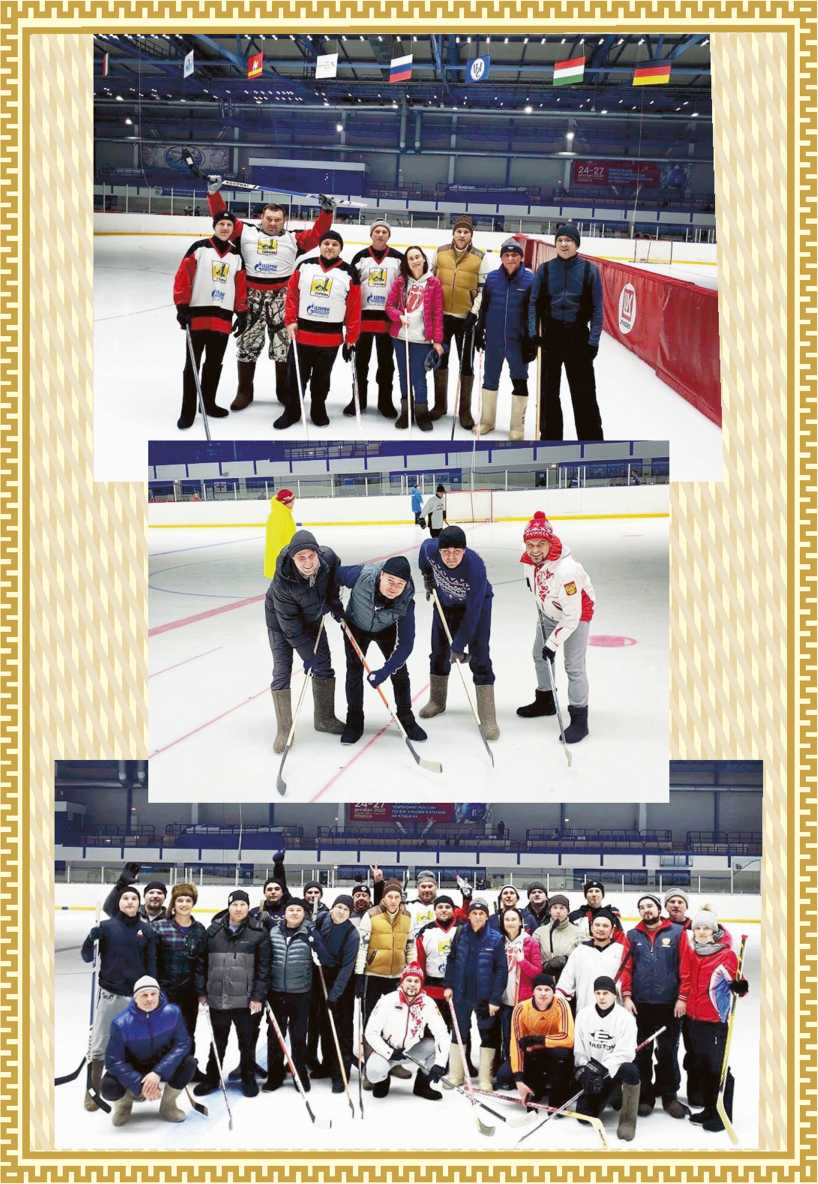 ЁйWW////1,1ВliSSIIII "X-ГпГГй. ta _1l]llj’ll